Objednáváme u Vás:Objednáváme u Vás:Objednáváme u Vás:Objednáváme u Vás:Objednáváme u Vás:Objednáváme u Vás:Objednáváme u Vás:Objednáváme u Vás:Objednáváme u Vás:Objednáváme u Vás:Objednáváme u Vás:Objednáváme u Vás:Objednáváme u Vás:Objednáváme u Vás:Objednáváme u Vás:Objednáváme u Vás:Objednáváme u Vás:Objednáváme u Vás:Objednáváme u Vás:Objednáváme u Vás:Objednáváme u Vás:Objednáváme u Vás:Objednáváme u Vás:Objednáváme u Vás:Objednáváme u Vás:Objednáváme u Vás:Objednáváme u Vás:Objednáváme u Vás:Objednáváme u Vás:Objednáváme u Vás:Objednáváme u Vás:Objednáváme u Vás:Objednáváme u Vás:Objednáváme u Vás:Objednáváme u Vás:Objednáváme u Vás:Objednáváme u Vás:Objednáváme u Vás:Objednáváme u Vás:Objednáváme u Vás:Objednáváme u Vás:Objednáváme u Vás:Objednáváme u Vás:Objednáváme u Vás:Objednáváme u Vás:Objednáváme u Vás:Objednáváme u Vás:Objednáváme u Vás:Objednáváme u Vás:Objednáváme u Vás:Objednáváme u Vás:Objednáváme u Vás:Objednáváme u Vás:Objednáváme u Vás:Objednáváme u Vás:Objednáváme u Vás:Čís.ř.Kód MTZKód MTZKód MTZKód MTZNázevNázevNázevNázevNázevNázevNázevNázevNázevNázevNázevNázevNázevNázevNázevNázevNázevNázevNázevNázevNázevNázevNázevNázevNázevNázevNázevNázevNázevMJMJMJMJMJMJMJMnožstvíMnožstvíMnožstvíMnožstvíMnožstvíMnožstvíMnožstvíCena / jedn.Cena / jedn.Cena / jedn.Cena / jedn.Cena / jedn.Cena / jedn.Cena / jedn.Cena / jedn.1Notebook Lenovo ThinkPad P15, dockstation, optická mechanikaNotebook Lenovo ThinkPad P15, dockstation, optická mechanikaNotebook Lenovo ThinkPad P15, dockstation, optická mechanikaNotebook Lenovo ThinkPad P15, dockstation, optická mechanikaNotebook Lenovo ThinkPad P15, dockstation, optická mechanikaNotebook Lenovo ThinkPad P15, dockstation, optická mechanikaNotebook Lenovo ThinkPad P15, dockstation, optická mechanikaNotebook Lenovo ThinkPad P15, dockstation, optická mechanikaNotebook Lenovo ThinkPad P15, dockstation, optická mechanikaNotebook Lenovo ThinkPad P15, dockstation, optická mechanikaNotebook Lenovo ThinkPad P15, dockstation, optická mechanikaNotebook Lenovo ThinkPad P15, dockstation, optická mechanikaNotebook Lenovo ThinkPad P15, dockstation, optická mechanikaNotebook Lenovo ThinkPad P15, dockstation, optická mechanikaNotebook Lenovo ThinkPad P15, dockstation, optická mechanikaNotebook Lenovo ThinkPad P15, dockstation, optická mechanikaNotebook Lenovo ThinkPad P15, dockstation, optická mechanikaNotebook Lenovo ThinkPad P15, dockstation, optická mechanikaNotebook Lenovo ThinkPad P15, dockstation, optická mechanikaNotebook Lenovo ThinkPad P15, dockstation, optická mechanikaNotebook Lenovo ThinkPad P15, dockstation, optická mechanikaNotebook Lenovo ThinkPad P15, dockstation, optická mechanikaNotebook Lenovo ThinkPad P15, dockstation, optická mechanikaNotebook Lenovo ThinkPad P15, dockstation, optická mechanikaNotebook Lenovo ThinkPad P15, dockstation, optická mechanikaNotebook Lenovo ThinkPad P15, dockstation, optická mechanikaNotebook Lenovo ThinkPad P15, dockstation, optická mechanikaNotebook Lenovo ThinkPad P15, dockstation, optická mechanikaNotebook Lenovo ThinkPad P15, dockstation, optická mechanika    10,000     10,000     10,000     10,000     10,000     10,000     10,000    68 995,00    68 995,00    68 995,00    68 995,00    68 995,00    68 995,00    68 995,00    68 995,00 Přílohy:Přílohy:Přílohy:Přílohy:Přílohy:Přílohy:Přílohy:Přílohy:Přílohy:žádnéžádnéžádnéžádnéžádnéžádnéžádnéžádnéžádnéžádnéžádnéžádnéžádnéžádnéžádnéžádnéžádnéžádnéžádnéžádnéžádnéžádnéžádnéžádnéžádnéžádnéžádnéžádnéžádnéžádnéžádnéžádnéžádnéžádnéžádnéžádnéžádnéžádnéžádnéžádnéžádnéžádnéžádnéžádnéžádnéžádnéžádnéZáruční doba:Záruční doba:Záruční doba:Záruční doba:Záruční doba:Záruční doba:Záruční doba:Záruční doba:Záruční doba:Dle smlouvyDle smlouvyDle smlouvyDle smlouvyDle smlouvyDle smlouvyDle smlouvyDle smlouvyDle smlouvyDle smlouvyDle smlouvyDle smlouvyDle smlouvyDle smlouvyDle smlouvyDle smlouvyDle smlouvyDle smlouvyDle smlouvyDle smlouvyDle smlouvyDle smlouvyDle smlouvyDle smlouvyDle smlouvyDle smlouvyDle smlouvyDle smlouvyDle smlouvyDle smlouvyDle smlouvyDle smlouvyDle smlouvyDle smlouvyDle smlouvyDle smlouvyDle smlouvyDle smlouvyDle smlouvyDle smlouvyDle smlouvyDle smlouvyDle smlouvyDle smlouvyDle smlouvyDle smlouvyDle smlouvyObjednávka je podstatnou náležitostí daňového dokladu (faktury). Na daňový doklad uvádějte své IČO, DIČ nebo potvrďte, že nejste plátci DPH. Uveďte, jestli jste fyzická nebo právnická osoba. Úrok z prodlení respektujeme pouze v zákonné výši dle nařízení vlády č.351/2013 Sb. Termín splatnosti bude akceptován po doručení úplného daňového dokladu. Daňový doklad může být uhrazen ze dvou účtů, a to zvlášť základ DPH a zvlášť DPH.Objednávka je podstatnou náležitostí daňového dokladu (faktury). Na daňový doklad uvádějte své IČO, DIČ nebo potvrďte, že nejste plátci DPH. Uveďte, jestli jste fyzická nebo právnická osoba. Úrok z prodlení respektujeme pouze v zákonné výši dle nařízení vlády č.351/2013 Sb. Termín splatnosti bude akceptován po doručení úplného daňového dokladu. Daňový doklad může být uhrazen ze dvou účtů, a to zvlášť základ DPH a zvlášť DPH.Objednávka je podstatnou náležitostí daňového dokladu (faktury). Na daňový doklad uvádějte své IČO, DIČ nebo potvrďte, že nejste plátci DPH. Uveďte, jestli jste fyzická nebo právnická osoba. Úrok z prodlení respektujeme pouze v zákonné výši dle nařízení vlády č.351/2013 Sb. Termín splatnosti bude akceptován po doručení úplného daňového dokladu. Daňový doklad může být uhrazen ze dvou účtů, a to zvlášť základ DPH a zvlášť DPH.Objednávka je podstatnou náležitostí daňového dokladu (faktury). Na daňový doklad uvádějte své IČO, DIČ nebo potvrďte, že nejste plátci DPH. Uveďte, jestli jste fyzická nebo právnická osoba. Úrok z prodlení respektujeme pouze v zákonné výši dle nařízení vlády č.351/2013 Sb. Termín splatnosti bude akceptován po doručení úplného daňového dokladu. Daňový doklad může být uhrazen ze dvou účtů, a to zvlášť základ DPH a zvlášť DPH.Objednávka je podstatnou náležitostí daňového dokladu (faktury). Na daňový doklad uvádějte své IČO, DIČ nebo potvrďte, že nejste plátci DPH. Uveďte, jestli jste fyzická nebo právnická osoba. Úrok z prodlení respektujeme pouze v zákonné výši dle nařízení vlády č.351/2013 Sb. Termín splatnosti bude akceptován po doručení úplného daňového dokladu. Daňový doklad může být uhrazen ze dvou účtů, a to zvlášť základ DPH a zvlášť DPH.Objednávka je podstatnou náležitostí daňového dokladu (faktury). Na daňový doklad uvádějte své IČO, DIČ nebo potvrďte, že nejste plátci DPH. Uveďte, jestli jste fyzická nebo právnická osoba. Úrok z prodlení respektujeme pouze v zákonné výši dle nařízení vlády č.351/2013 Sb. Termín splatnosti bude akceptován po doručení úplného daňového dokladu. Daňový doklad může být uhrazen ze dvou účtů, a to zvlášť základ DPH a zvlášť DPH.Objednávka je podstatnou náležitostí daňového dokladu (faktury). Na daňový doklad uvádějte své IČO, DIČ nebo potvrďte, že nejste plátci DPH. Uveďte, jestli jste fyzická nebo právnická osoba. Úrok z prodlení respektujeme pouze v zákonné výši dle nařízení vlády č.351/2013 Sb. Termín splatnosti bude akceptován po doručení úplného daňového dokladu. Daňový doklad může být uhrazen ze dvou účtů, a to zvlášť základ DPH a zvlášť DPH.Objednávka je podstatnou náležitostí daňového dokladu (faktury). Na daňový doklad uvádějte své IČO, DIČ nebo potvrďte, že nejste plátci DPH. Uveďte, jestli jste fyzická nebo právnická osoba. Úrok z prodlení respektujeme pouze v zákonné výši dle nařízení vlády č.351/2013 Sb. Termín splatnosti bude akceptován po doručení úplného daňového dokladu. Daňový doklad může být uhrazen ze dvou účtů, a to zvlášť základ DPH a zvlášť DPH.Objednávka je podstatnou náležitostí daňového dokladu (faktury). Na daňový doklad uvádějte své IČO, DIČ nebo potvrďte, že nejste plátci DPH. Uveďte, jestli jste fyzická nebo právnická osoba. Úrok z prodlení respektujeme pouze v zákonné výši dle nařízení vlády č.351/2013 Sb. Termín splatnosti bude akceptován po doručení úplného daňového dokladu. Daňový doklad může být uhrazen ze dvou účtů, a to zvlášť základ DPH a zvlášť DPH.Objednávka je podstatnou náležitostí daňového dokladu (faktury). Na daňový doklad uvádějte své IČO, DIČ nebo potvrďte, že nejste plátci DPH. Uveďte, jestli jste fyzická nebo právnická osoba. Úrok z prodlení respektujeme pouze v zákonné výši dle nařízení vlády č.351/2013 Sb. Termín splatnosti bude akceptován po doručení úplného daňového dokladu. Daňový doklad může být uhrazen ze dvou účtů, a to zvlášť základ DPH a zvlášť DPH.Objednávka je podstatnou náležitostí daňového dokladu (faktury). Na daňový doklad uvádějte své IČO, DIČ nebo potvrďte, že nejste plátci DPH. Uveďte, jestli jste fyzická nebo právnická osoba. Úrok z prodlení respektujeme pouze v zákonné výši dle nařízení vlády č.351/2013 Sb. Termín splatnosti bude akceptován po doručení úplného daňového dokladu. Daňový doklad může být uhrazen ze dvou účtů, a to zvlášť základ DPH a zvlášť DPH.Objednávka je podstatnou náležitostí daňového dokladu (faktury). Na daňový doklad uvádějte své IČO, DIČ nebo potvrďte, že nejste plátci DPH. Uveďte, jestli jste fyzická nebo právnická osoba. Úrok z prodlení respektujeme pouze v zákonné výši dle nařízení vlády č.351/2013 Sb. Termín splatnosti bude akceptován po doručení úplného daňového dokladu. Daňový doklad může být uhrazen ze dvou účtů, a to zvlášť základ DPH a zvlášť DPH.Objednávka je podstatnou náležitostí daňového dokladu (faktury). Na daňový doklad uvádějte své IČO, DIČ nebo potvrďte, že nejste plátci DPH. Uveďte, jestli jste fyzická nebo právnická osoba. Úrok z prodlení respektujeme pouze v zákonné výši dle nařízení vlády č.351/2013 Sb. Termín splatnosti bude akceptován po doručení úplného daňového dokladu. Daňový doklad může být uhrazen ze dvou účtů, a to zvlášť základ DPH a zvlášť DPH.Objednávka je podstatnou náležitostí daňového dokladu (faktury). Na daňový doklad uvádějte své IČO, DIČ nebo potvrďte, že nejste plátci DPH. Uveďte, jestli jste fyzická nebo právnická osoba. Úrok z prodlení respektujeme pouze v zákonné výši dle nařízení vlády č.351/2013 Sb. Termín splatnosti bude akceptován po doručení úplného daňového dokladu. Daňový doklad může být uhrazen ze dvou účtů, a to zvlášť základ DPH a zvlášť DPH.Objednávka je podstatnou náležitostí daňového dokladu (faktury). Na daňový doklad uvádějte své IČO, DIČ nebo potvrďte, že nejste plátci DPH. Uveďte, jestli jste fyzická nebo právnická osoba. Úrok z prodlení respektujeme pouze v zákonné výši dle nařízení vlády č.351/2013 Sb. Termín splatnosti bude akceptován po doručení úplného daňového dokladu. Daňový doklad může být uhrazen ze dvou účtů, a to zvlášť základ DPH a zvlášť DPH.Objednávka je podstatnou náležitostí daňového dokladu (faktury). Na daňový doklad uvádějte své IČO, DIČ nebo potvrďte, že nejste plátci DPH. Uveďte, jestli jste fyzická nebo právnická osoba. Úrok z prodlení respektujeme pouze v zákonné výši dle nařízení vlády č.351/2013 Sb. Termín splatnosti bude akceptován po doručení úplného daňového dokladu. Daňový doklad může být uhrazen ze dvou účtů, a to zvlášť základ DPH a zvlášť DPH.Objednávka je podstatnou náležitostí daňového dokladu (faktury). Na daňový doklad uvádějte své IČO, DIČ nebo potvrďte, že nejste plátci DPH. Uveďte, jestli jste fyzická nebo právnická osoba. Úrok z prodlení respektujeme pouze v zákonné výši dle nařízení vlády č.351/2013 Sb. Termín splatnosti bude akceptován po doručení úplného daňového dokladu. Daňový doklad může být uhrazen ze dvou účtů, a to zvlášť základ DPH a zvlášť DPH.Objednávka je podstatnou náležitostí daňového dokladu (faktury). Na daňový doklad uvádějte své IČO, DIČ nebo potvrďte, že nejste plátci DPH. Uveďte, jestli jste fyzická nebo právnická osoba. Úrok z prodlení respektujeme pouze v zákonné výši dle nařízení vlády č.351/2013 Sb. Termín splatnosti bude akceptován po doručení úplného daňového dokladu. Daňový doklad může být uhrazen ze dvou účtů, a to zvlášť základ DPH a zvlášť DPH.Objednávka je podstatnou náležitostí daňového dokladu (faktury). Na daňový doklad uvádějte své IČO, DIČ nebo potvrďte, že nejste plátci DPH. Uveďte, jestli jste fyzická nebo právnická osoba. Úrok z prodlení respektujeme pouze v zákonné výši dle nařízení vlády č.351/2013 Sb. Termín splatnosti bude akceptován po doručení úplného daňového dokladu. Daňový doklad může být uhrazen ze dvou účtů, a to zvlášť základ DPH a zvlášť DPH.Objednávka je podstatnou náležitostí daňového dokladu (faktury). Na daňový doklad uvádějte své IČO, DIČ nebo potvrďte, že nejste plátci DPH. Uveďte, jestli jste fyzická nebo právnická osoba. Úrok z prodlení respektujeme pouze v zákonné výši dle nařízení vlády č.351/2013 Sb. Termín splatnosti bude akceptován po doručení úplného daňového dokladu. Daňový doklad může být uhrazen ze dvou účtů, a to zvlášť základ DPH a zvlášť DPH.Objednávka je podstatnou náležitostí daňového dokladu (faktury). Na daňový doklad uvádějte své IČO, DIČ nebo potvrďte, že nejste plátci DPH. Uveďte, jestli jste fyzická nebo právnická osoba. Úrok z prodlení respektujeme pouze v zákonné výši dle nařízení vlády č.351/2013 Sb. Termín splatnosti bude akceptován po doručení úplného daňového dokladu. Daňový doklad může být uhrazen ze dvou účtů, a to zvlášť základ DPH a zvlášť DPH.Objednávka je podstatnou náležitostí daňového dokladu (faktury). Na daňový doklad uvádějte své IČO, DIČ nebo potvrďte, že nejste plátci DPH. Uveďte, jestli jste fyzická nebo právnická osoba. Úrok z prodlení respektujeme pouze v zákonné výši dle nařízení vlády č.351/2013 Sb. Termín splatnosti bude akceptován po doručení úplného daňového dokladu. Daňový doklad může být uhrazen ze dvou účtů, a to zvlášť základ DPH a zvlášť DPH.Objednávka je podstatnou náležitostí daňového dokladu (faktury). Na daňový doklad uvádějte své IČO, DIČ nebo potvrďte, že nejste plátci DPH. Uveďte, jestli jste fyzická nebo právnická osoba. Úrok z prodlení respektujeme pouze v zákonné výši dle nařízení vlády č.351/2013 Sb. Termín splatnosti bude akceptován po doručení úplného daňového dokladu. Daňový doklad může být uhrazen ze dvou účtů, a to zvlášť základ DPH a zvlášť DPH.Objednávka je podstatnou náležitostí daňového dokladu (faktury). Na daňový doklad uvádějte své IČO, DIČ nebo potvrďte, že nejste plátci DPH. Uveďte, jestli jste fyzická nebo právnická osoba. Úrok z prodlení respektujeme pouze v zákonné výši dle nařízení vlády č.351/2013 Sb. Termín splatnosti bude akceptován po doručení úplného daňového dokladu. Daňový doklad může být uhrazen ze dvou účtů, a to zvlášť základ DPH a zvlášť DPH.Objednávka je podstatnou náležitostí daňového dokladu (faktury). Na daňový doklad uvádějte své IČO, DIČ nebo potvrďte, že nejste plátci DPH. Uveďte, jestli jste fyzická nebo právnická osoba. Úrok z prodlení respektujeme pouze v zákonné výši dle nařízení vlády č.351/2013 Sb. Termín splatnosti bude akceptován po doručení úplného daňového dokladu. Daňový doklad může být uhrazen ze dvou účtů, a to zvlášť základ DPH a zvlášť DPH.Objednávka je podstatnou náležitostí daňového dokladu (faktury). Na daňový doklad uvádějte své IČO, DIČ nebo potvrďte, že nejste plátci DPH. Uveďte, jestli jste fyzická nebo právnická osoba. Úrok z prodlení respektujeme pouze v zákonné výši dle nařízení vlády č.351/2013 Sb. Termín splatnosti bude akceptován po doručení úplného daňového dokladu. Daňový doklad může být uhrazen ze dvou účtů, a to zvlášť základ DPH a zvlášť DPH.Objednávka je podstatnou náležitostí daňového dokladu (faktury). Na daňový doklad uvádějte své IČO, DIČ nebo potvrďte, že nejste plátci DPH. Uveďte, jestli jste fyzická nebo právnická osoba. Úrok z prodlení respektujeme pouze v zákonné výši dle nařízení vlády č.351/2013 Sb. Termín splatnosti bude akceptován po doručení úplného daňového dokladu. Daňový doklad může být uhrazen ze dvou účtů, a to zvlášť základ DPH a zvlášť DPH.Objednávka je podstatnou náležitostí daňového dokladu (faktury). Na daňový doklad uvádějte své IČO, DIČ nebo potvrďte, že nejste plátci DPH. Uveďte, jestli jste fyzická nebo právnická osoba. Úrok z prodlení respektujeme pouze v zákonné výši dle nařízení vlády č.351/2013 Sb. Termín splatnosti bude akceptován po doručení úplného daňového dokladu. Daňový doklad může být uhrazen ze dvou účtů, a to zvlášť základ DPH a zvlášť DPH.Objednávka je podstatnou náležitostí daňového dokladu (faktury). Na daňový doklad uvádějte své IČO, DIČ nebo potvrďte, že nejste plátci DPH. Uveďte, jestli jste fyzická nebo právnická osoba. Úrok z prodlení respektujeme pouze v zákonné výši dle nařízení vlády č.351/2013 Sb. Termín splatnosti bude akceptován po doručení úplného daňového dokladu. Daňový doklad může být uhrazen ze dvou účtů, a to zvlášť základ DPH a zvlášť DPH.Objednávka je podstatnou náležitostí daňového dokladu (faktury). Na daňový doklad uvádějte své IČO, DIČ nebo potvrďte, že nejste plátci DPH. Uveďte, jestli jste fyzická nebo právnická osoba. Úrok z prodlení respektujeme pouze v zákonné výši dle nařízení vlády č.351/2013 Sb. Termín splatnosti bude akceptován po doručení úplného daňového dokladu. Daňový doklad může být uhrazen ze dvou účtů, a to zvlášť základ DPH a zvlášť DPH.Objednávka je podstatnou náležitostí daňového dokladu (faktury). Na daňový doklad uvádějte své IČO, DIČ nebo potvrďte, že nejste plátci DPH. Uveďte, jestli jste fyzická nebo právnická osoba. Úrok z prodlení respektujeme pouze v zákonné výši dle nařízení vlády č.351/2013 Sb. Termín splatnosti bude akceptován po doručení úplného daňového dokladu. Daňový doklad může být uhrazen ze dvou účtů, a to zvlášť základ DPH a zvlášť DPH.Objednávka je podstatnou náležitostí daňového dokladu (faktury). Na daňový doklad uvádějte své IČO, DIČ nebo potvrďte, že nejste plátci DPH. Uveďte, jestli jste fyzická nebo právnická osoba. Úrok z prodlení respektujeme pouze v zákonné výši dle nařízení vlády č.351/2013 Sb. Termín splatnosti bude akceptován po doručení úplného daňového dokladu. Daňový doklad může být uhrazen ze dvou účtů, a to zvlášť základ DPH a zvlášť DPH.Objednávka je podstatnou náležitostí daňového dokladu (faktury). Na daňový doklad uvádějte své IČO, DIČ nebo potvrďte, že nejste plátci DPH. Uveďte, jestli jste fyzická nebo právnická osoba. Úrok z prodlení respektujeme pouze v zákonné výši dle nařízení vlády č.351/2013 Sb. Termín splatnosti bude akceptován po doručení úplného daňového dokladu. Daňový doklad může být uhrazen ze dvou účtů, a to zvlášť základ DPH a zvlášť DPH.Objednávka je podstatnou náležitostí daňového dokladu (faktury). Na daňový doklad uvádějte své IČO, DIČ nebo potvrďte, že nejste plátci DPH. Uveďte, jestli jste fyzická nebo právnická osoba. Úrok z prodlení respektujeme pouze v zákonné výši dle nařízení vlády č.351/2013 Sb. Termín splatnosti bude akceptován po doručení úplného daňového dokladu. Daňový doklad může být uhrazen ze dvou účtů, a to zvlášť základ DPH a zvlášť DPH.Objednávka je podstatnou náležitostí daňového dokladu (faktury). Na daňový doklad uvádějte své IČO, DIČ nebo potvrďte, že nejste plátci DPH. Uveďte, jestli jste fyzická nebo právnická osoba. Úrok z prodlení respektujeme pouze v zákonné výši dle nařízení vlády č.351/2013 Sb. Termín splatnosti bude akceptován po doručení úplného daňového dokladu. Daňový doklad může být uhrazen ze dvou účtů, a to zvlášť základ DPH a zvlášť DPH.Objednávka je podstatnou náležitostí daňového dokladu (faktury). Na daňový doklad uvádějte své IČO, DIČ nebo potvrďte, že nejste plátci DPH. Uveďte, jestli jste fyzická nebo právnická osoba. Úrok z prodlení respektujeme pouze v zákonné výši dle nařízení vlády č.351/2013 Sb. Termín splatnosti bude akceptován po doručení úplného daňového dokladu. Daňový doklad může být uhrazen ze dvou účtů, a to zvlášť základ DPH a zvlášť DPH.Objednávka je podstatnou náležitostí daňového dokladu (faktury). Na daňový doklad uvádějte své IČO, DIČ nebo potvrďte, že nejste plátci DPH. Uveďte, jestli jste fyzická nebo právnická osoba. Úrok z prodlení respektujeme pouze v zákonné výši dle nařízení vlády č.351/2013 Sb. Termín splatnosti bude akceptován po doručení úplného daňového dokladu. Daňový doklad může být uhrazen ze dvou účtů, a to zvlášť základ DPH a zvlášť DPH.Objednávka je podstatnou náležitostí daňového dokladu (faktury). Na daňový doklad uvádějte své IČO, DIČ nebo potvrďte, že nejste plátci DPH. Uveďte, jestli jste fyzická nebo právnická osoba. Úrok z prodlení respektujeme pouze v zákonné výši dle nařízení vlády č.351/2013 Sb. Termín splatnosti bude akceptován po doručení úplného daňového dokladu. Daňový doklad může být uhrazen ze dvou účtů, a to zvlášť základ DPH a zvlášť DPH.Objednávka je podstatnou náležitostí daňového dokladu (faktury). Na daňový doklad uvádějte své IČO, DIČ nebo potvrďte, že nejste plátci DPH. Uveďte, jestli jste fyzická nebo právnická osoba. Úrok z prodlení respektujeme pouze v zákonné výši dle nařízení vlády č.351/2013 Sb. Termín splatnosti bude akceptován po doručení úplného daňového dokladu. Daňový doklad může být uhrazen ze dvou účtů, a to zvlášť základ DPH a zvlášť DPH.Objednávka je podstatnou náležitostí daňového dokladu (faktury). Na daňový doklad uvádějte své IČO, DIČ nebo potvrďte, že nejste plátci DPH. Uveďte, jestli jste fyzická nebo právnická osoba. Úrok z prodlení respektujeme pouze v zákonné výši dle nařízení vlády č.351/2013 Sb. Termín splatnosti bude akceptován po doručení úplného daňového dokladu. Daňový doklad může být uhrazen ze dvou účtů, a to zvlášť základ DPH a zvlášť DPH.Objednávka je podstatnou náležitostí daňového dokladu (faktury). Na daňový doklad uvádějte své IČO, DIČ nebo potvrďte, že nejste plátci DPH. Uveďte, jestli jste fyzická nebo právnická osoba. Úrok z prodlení respektujeme pouze v zákonné výši dle nařízení vlády č.351/2013 Sb. Termín splatnosti bude akceptován po doručení úplného daňového dokladu. Daňový doklad může být uhrazen ze dvou účtů, a to zvlášť základ DPH a zvlášť DPH.Objednávka je podstatnou náležitostí daňového dokladu (faktury). Na daňový doklad uvádějte své IČO, DIČ nebo potvrďte, že nejste plátci DPH. Uveďte, jestli jste fyzická nebo právnická osoba. Úrok z prodlení respektujeme pouze v zákonné výši dle nařízení vlády č.351/2013 Sb. Termín splatnosti bude akceptován po doručení úplného daňového dokladu. Daňový doklad může být uhrazen ze dvou účtů, a to zvlášť základ DPH a zvlášť DPH.Objednávka je podstatnou náležitostí daňového dokladu (faktury). Na daňový doklad uvádějte své IČO, DIČ nebo potvrďte, že nejste plátci DPH. Uveďte, jestli jste fyzická nebo právnická osoba. Úrok z prodlení respektujeme pouze v zákonné výši dle nařízení vlády č.351/2013 Sb. Termín splatnosti bude akceptován po doručení úplného daňového dokladu. Daňový doklad může být uhrazen ze dvou účtů, a to zvlášť základ DPH a zvlášť DPH.Objednávka je podstatnou náležitostí daňového dokladu (faktury). Na daňový doklad uvádějte své IČO, DIČ nebo potvrďte, že nejste plátci DPH. Uveďte, jestli jste fyzická nebo právnická osoba. Úrok z prodlení respektujeme pouze v zákonné výši dle nařízení vlády č.351/2013 Sb. Termín splatnosti bude akceptován po doručení úplného daňového dokladu. Daňový doklad může být uhrazen ze dvou účtů, a to zvlášť základ DPH a zvlášť DPH.Objednávka je podstatnou náležitostí daňového dokladu (faktury). Na daňový doklad uvádějte své IČO, DIČ nebo potvrďte, že nejste plátci DPH. Uveďte, jestli jste fyzická nebo právnická osoba. Úrok z prodlení respektujeme pouze v zákonné výši dle nařízení vlády č.351/2013 Sb. Termín splatnosti bude akceptován po doručení úplného daňového dokladu. Daňový doklad může být uhrazen ze dvou účtů, a to zvlášť základ DPH a zvlášť DPH.Objednávka je podstatnou náležitostí daňového dokladu (faktury). Na daňový doklad uvádějte své IČO, DIČ nebo potvrďte, že nejste plátci DPH. Uveďte, jestli jste fyzická nebo právnická osoba. Úrok z prodlení respektujeme pouze v zákonné výši dle nařízení vlády č.351/2013 Sb. Termín splatnosti bude akceptován po doručení úplného daňového dokladu. Daňový doklad může být uhrazen ze dvou účtů, a to zvlášť základ DPH a zvlášť DPH.Objednávka je podstatnou náležitostí daňového dokladu (faktury). Na daňový doklad uvádějte své IČO, DIČ nebo potvrďte, že nejste plátci DPH. Uveďte, jestli jste fyzická nebo právnická osoba. Úrok z prodlení respektujeme pouze v zákonné výši dle nařízení vlády č.351/2013 Sb. Termín splatnosti bude akceptován po doručení úplného daňového dokladu. Daňový doklad může být uhrazen ze dvou účtů, a to zvlášť základ DPH a zvlášť DPH.Objednávka je podstatnou náležitostí daňového dokladu (faktury). Na daňový doklad uvádějte své IČO, DIČ nebo potvrďte, že nejste plátci DPH. Uveďte, jestli jste fyzická nebo právnická osoba. Úrok z prodlení respektujeme pouze v zákonné výši dle nařízení vlády č.351/2013 Sb. Termín splatnosti bude akceptován po doručení úplného daňového dokladu. Daňový doklad může být uhrazen ze dvou účtů, a to zvlášť základ DPH a zvlášť DPH.Objednávka je podstatnou náležitostí daňového dokladu (faktury). Na daňový doklad uvádějte své IČO, DIČ nebo potvrďte, že nejste plátci DPH. Uveďte, jestli jste fyzická nebo právnická osoba. Úrok z prodlení respektujeme pouze v zákonné výši dle nařízení vlády č.351/2013 Sb. Termín splatnosti bude akceptován po doručení úplného daňového dokladu. Daňový doklad může být uhrazen ze dvou účtů, a to zvlášť základ DPH a zvlášť DPH.Objednávka je podstatnou náležitostí daňového dokladu (faktury). Na daňový doklad uvádějte své IČO, DIČ nebo potvrďte, že nejste plátci DPH. Uveďte, jestli jste fyzická nebo právnická osoba. Úrok z prodlení respektujeme pouze v zákonné výši dle nařízení vlády č.351/2013 Sb. Termín splatnosti bude akceptován po doručení úplného daňového dokladu. Daňový doklad může být uhrazen ze dvou účtů, a to zvlášť základ DPH a zvlášť DPH.Objednávka je podstatnou náležitostí daňového dokladu (faktury). Na daňový doklad uvádějte své IČO, DIČ nebo potvrďte, že nejste plátci DPH. Uveďte, jestli jste fyzická nebo právnická osoba. Úrok z prodlení respektujeme pouze v zákonné výši dle nařízení vlády č.351/2013 Sb. Termín splatnosti bude akceptován po doručení úplného daňového dokladu. Daňový doklad může být uhrazen ze dvou účtů, a to zvlášť základ DPH a zvlášť DPH.Objednávka je podstatnou náležitostí daňového dokladu (faktury). Na daňový doklad uvádějte své IČO, DIČ nebo potvrďte, že nejste plátci DPH. Uveďte, jestli jste fyzická nebo právnická osoba. Úrok z prodlení respektujeme pouze v zákonné výši dle nařízení vlády č.351/2013 Sb. Termín splatnosti bude akceptován po doručení úplného daňového dokladu. Daňový doklad může být uhrazen ze dvou účtů, a to zvlášť základ DPH a zvlášť DPH.Objednávka je podstatnou náležitostí daňového dokladu (faktury). Na daňový doklad uvádějte své IČO, DIČ nebo potvrďte, že nejste plátci DPH. Uveďte, jestli jste fyzická nebo právnická osoba. Úrok z prodlení respektujeme pouze v zákonné výši dle nařízení vlády č.351/2013 Sb. Termín splatnosti bude akceptován po doručení úplného daňového dokladu. Daňový doklad může být uhrazen ze dvou účtů, a to zvlášť základ DPH a zvlášť DPH.Objednávka je podstatnou náležitostí daňového dokladu (faktury). Na daňový doklad uvádějte své IČO, DIČ nebo potvrďte, že nejste plátci DPH. Uveďte, jestli jste fyzická nebo právnická osoba. Úrok z prodlení respektujeme pouze v zákonné výši dle nařízení vlády č.351/2013 Sb. Termín splatnosti bude akceptován po doručení úplného daňového dokladu. Daňový doklad může být uhrazen ze dvou účtů, a to zvlášť základ DPH a zvlášť DPH.Objednávka je podstatnou náležitostí daňového dokladu (faktury). Na daňový doklad uvádějte své IČO, DIČ nebo potvrďte, že nejste plátci DPH. Uveďte, jestli jste fyzická nebo právnická osoba. Úrok z prodlení respektujeme pouze v zákonné výši dle nařízení vlády č.351/2013 Sb. Termín splatnosti bude akceptován po doručení úplného daňového dokladu. Daňový doklad může být uhrazen ze dvou účtů, a to zvlášť základ DPH a zvlášť DPH.Objednávka je podstatnou náležitostí daňového dokladu (faktury). Na daňový doklad uvádějte své IČO, DIČ nebo potvrďte, že nejste plátci DPH. Uveďte, jestli jste fyzická nebo právnická osoba. Úrok z prodlení respektujeme pouze v zákonné výši dle nařízení vlády č.351/2013 Sb. Termín splatnosti bude akceptován po doručení úplného daňového dokladu. Daňový doklad může být uhrazen ze dvou účtů, a to zvlášť základ DPH a zvlášť DPH.Žádáme o zaslání potvrzené objednávky zpět spolu s daňovým dokladem! Bez potvrzené objednávky nelze daňový doklad akceptovat jako úplný a nemůže být proplacen.Žádáme o zaslání potvrzené objednávky zpět spolu s daňovým dokladem! Bez potvrzené objednávky nelze daňový doklad akceptovat jako úplný a nemůže být proplacen.Žádáme o zaslání potvrzené objednávky zpět spolu s daňovým dokladem! Bez potvrzené objednávky nelze daňový doklad akceptovat jako úplný a nemůže být proplacen.Žádáme o zaslání potvrzené objednávky zpět spolu s daňovým dokladem! Bez potvrzené objednávky nelze daňový doklad akceptovat jako úplný a nemůže být proplacen.Žádáme o zaslání potvrzené objednávky zpět spolu s daňovým dokladem! Bez potvrzené objednávky nelze daňový doklad akceptovat jako úplný a nemůže být proplacen.Žádáme o zaslání potvrzené objednávky zpět spolu s daňovým dokladem! Bez potvrzené objednávky nelze daňový doklad akceptovat jako úplný a nemůže být proplacen.Žádáme o zaslání potvrzené objednávky zpět spolu s daňovým dokladem! Bez potvrzené objednávky nelze daňový doklad akceptovat jako úplný a nemůže být proplacen.Žádáme o zaslání potvrzené objednávky zpět spolu s daňovým dokladem! Bez potvrzené objednávky nelze daňový doklad akceptovat jako úplný a nemůže být proplacen.Žádáme o zaslání potvrzené objednávky zpět spolu s daňovým dokladem! Bez potvrzené objednávky nelze daňový doklad akceptovat jako úplný a nemůže být proplacen.Žádáme o zaslání potvrzené objednávky zpět spolu s daňovým dokladem! Bez potvrzené objednávky nelze daňový doklad akceptovat jako úplný a nemůže být proplacen.Žádáme o zaslání potvrzené objednávky zpět spolu s daňovým dokladem! Bez potvrzené objednávky nelze daňový doklad akceptovat jako úplný a nemůže být proplacen.Žádáme o zaslání potvrzené objednávky zpět spolu s daňovým dokladem! Bez potvrzené objednávky nelze daňový doklad akceptovat jako úplný a nemůže být proplacen.Žádáme o zaslání potvrzené objednávky zpět spolu s daňovým dokladem! Bez potvrzené objednávky nelze daňový doklad akceptovat jako úplný a nemůže být proplacen.Žádáme o zaslání potvrzené objednávky zpět spolu s daňovým dokladem! Bez potvrzené objednávky nelze daňový doklad akceptovat jako úplný a nemůže být proplacen.Žádáme o zaslání potvrzené objednávky zpět spolu s daňovým dokladem! Bez potvrzené objednávky nelze daňový doklad akceptovat jako úplný a nemůže být proplacen.Žádáme o zaslání potvrzené objednávky zpět spolu s daňovým dokladem! Bez potvrzené objednávky nelze daňový doklad akceptovat jako úplný a nemůže být proplacen.Žádáme o zaslání potvrzené objednávky zpět spolu s daňovým dokladem! Bez potvrzené objednávky nelze daňový doklad akceptovat jako úplný a nemůže být proplacen.Žádáme o zaslání potvrzené objednávky zpět spolu s daňovým dokladem! Bez potvrzené objednávky nelze daňový doklad akceptovat jako úplný a nemůže být proplacen.Žádáme o zaslání potvrzené objednávky zpět spolu s daňovým dokladem! Bez potvrzené objednávky nelze daňový doklad akceptovat jako úplný a nemůže být proplacen.Žádáme o zaslání potvrzené objednávky zpět spolu s daňovým dokladem! Bez potvrzené objednávky nelze daňový doklad akceptovat jako úplný a nemůže být proplacen.Žádáme o zaslání potvrzené objednávky zpět spolu s daňovým dokladem! Bez potvrzené objednávky nelze daňový doklad akceptovat jako úplný a nemůže být proplacen.Žádáme o zaslání potvrzené objednávky zpět spolu s daňovým dokladem! Bez potvrzené objednávky nelze daňový doklad akceptovat jako úplný a nemůže být proplacen.Žádáme o zaslání potvrzené objednávky zpět spolu s daňovým dokladem! Bez potvrzené objednávky nelze daňový doklad akceptovat jako úplný a nemůže být proplacen.Žádáme o zaslání potvrzené objednávky zpět spolu s daňovým dokladem! Bez potvrzené objednávky nelze daňový doklad akceptovat jako úplný a nemůže být proplacen.Žádáme o zaslání potvrzené objednávky zpět spolu s daňovým dokladem! Bez potvrzené objednávky nelze daňový doklad akceptovat jako úplný a nemůže být proplacen.Žádáme o zaslání potvrzené objednávky zpět spolu s daňovým dokladem! Bez potvrzené objednávky nelze daňový doklad akceptovat jako úplný a nemůže být proplacen.Žádáme o zaslání potvrzené objednávky zpět spolu s daňovým dokladem! Bez potvrzené objednávky nelze daňový doklad akceptovat jako úplný a nemůže být proplacen.Žádáme o zaslání potvrzené objednávky zpět spolu s daňovým dokladem! Bez potvrzené objednávky nelze daňový doklad akceptovat jako úplný a nemůže být proplacen.Žádáme o zaslání potvrzené objednávky zpět spolu s daňovým dokladem! Bez potvrzené objednávky nelze daňový doklad akceptovat jako úplný a nemůže být proplacen.Žádáme o zaslání potvrzené objednávky zpět spolu s daňovým dokladem! Bez potvrzené objednávky nelze daňový doklad akceptovat jako úplný a nemůže být proplacen.Žádáme o zaslání potvrzené objednávky zpět spolu s daňovým dokladem! Bez potvrzené objednávky nelze daňový doklad akceptovat jako úplný a nemůže být proplacen.Žádáme o zaslání potvrzené objednávky zpět spolu s daňovým dokladem! Bez potvrzené objednávky nelze daňový doklad akceptovat jako úplný a nemůže být proplacen.Žádáme o zaslání potvrzené objednávky zpět spolu s daňovým dokladem! Bez potvrzené objednávky nelze daňový doklad akceptovat jako úplný a nemůže být proplacen.Žádáme o zaslání potvrzené objednávky zpět spolu s daňovým dokladem! Bez potvrzené objednávky nelze daňový doklad akceptovat jako úplný a nemůže být proplacen.Žádáme o zaslání potvrzené objednávky zpět spolu s daňovým dokladem! Bez potvrzené objednávky nelze daňový doklad akceptovat jako úplný a nemůže být proplacen.Žádáme o zaslání potvrzené objednávky zpět spolu s daňovým dokladem! Bez potvrzené objednávky nelze daňový doklad akceptovat jako úplný a nemůže být proplacen.Žádáme o zaslání potvrzené objednávky zpět spolu s daňovým dokladem! Bez potvrzené objednávky nelze daňový doklad akceptovat jako úplný a nemůže být proplacen.Žádáme o zaslání potvrzené objednávky zpět spolu s daňovým dokladem! Bez potvrzené objednávky nelze daňový doklad akceptovat jako úplný a nemůže být proplacen.Žádáme o zaslání potvrzené objednávky zpět spolu s daňovým dokladem! Bez potvrzené objednávky nelze daňový doklad akceptovat jako úplný a nemůže být proplacen.Žádáme o zaslání potvrzené objednávky zpět spolu s daňovým dokladem! Bez potvrzené objednávky nelze daňový doklad akceptovat jako úplný a nemůže být proplacen.Žádáme o zaslání potvrzené objednávky zpět spolu s daňovým dokladem! Bez potvrzené objednávky nelze daňový doklad akceptovat jako úplný a nemůže být proplacen.Žádáme o zaslání potvrzené objednávky zpět spolu s daňovým dokladem! Bez potvrzené objednávky nelze daňový doklad akceptovat jako úplný a nemůže být proplacen.Žádáme o zaslání potvrzené objednávky zpět spolu s daňovým dokladem! Bez potvrzené objednávky nelze daňový doklad akceptovat jako úplný a nemůže být proplacen.Žádáme o zaslání potvrzené objednávky zpět spolu s daňovým dokladem! Bez potvrzené objednávky nelze daňový doklad akceptovat jako úplný a nemůže být proplacen.Žádáme o zaslání potvrzené objednávky zpět spolu s daňovým dokladem! Bez potvrzené objednávky nelze daňový doklad akceptovat jako úplný a nemůže být proplacen.Žádáme o zaslání potvrzené objednávky zpět spolu s daňovým dokladem! Bez potvrzené objednávky nelze daňový doklad akceptovat jako úplný a nemůže být proplacen.Žádáme o zaslání potvrzené objednávky zpět spolu s daňovým dokladem! Bez potvrzené objednávky nelze daňový doklad akceptovat jako úplný a nemůže být proplacen.Žádáme o zaslání potvrzené objednávky zpět spolu s daňovým dokladem! Bez potvrzené objednávky nelze daňový doklad akceptovat jako úplný a nemůže být proplacen.Žádáme o zaslání potvrzené objednávky zpět spolu s daňovým dokladem! Bez potvrzené objednávky nelze daňový doklad akceptovat jako úplný a nemůže být proplacen.Žádáme o zaslání potvrzené objednávky zpět spolu s daňovým dokladem! Bez potvrzené objednávky nelze daňový doklad akceptovat jako úplný a nemůže být proplacen.Žádáme o zaslání potvrzené objednávky zpět spolu s daňovým dokladem! Bez potvrzené objednávky nelze daňový doklad akceptovat jako úplný a nemůže být proplacen.Žádáme o zaslání potvrzené objednávky zpět spolu s daňovým dokladem! Bez potvrzené objednávky nelze daňový doklad akceptovat jako úplný a nemůže být proplacen.Žádáme o zaslání potvrzené objednávky zpět spolu s daňovým dokladem! Bez potvrzené objednávky nelze daňový doklad akceptovat jako úplný a nemůže být proplacen.Žádáme o zaslání potvrzené objednávky zpět spolu s daňovým dokladem! Bez potvrzené objednávky nelze daňový doklad akceptovat jako úplný a nemůže být proplacen.Žádáme o zaslání potvrzené objednávky zpět spolu s daňovým dokladem! Bez potvrzené objednávky nelze daňový doklad akceptovat jako úplný a nemůže být proplacen.Žádáme o zaslání potvrzené objednávky zpět spolu s daňovým dokladem! Bez potvrzené objednávky nelze daňový doklad akceptovat jako úplný a nemůže být proplacen.Dodavatel včas poskytne odběrateli informaci o možných změnách týkajících se identifikačních údajů společnosti, včetně možné změny bankovních údajů.Dodavatel včas poskytne odběrateli informaci o možných změnách týkajících se identifikačních údajů společnosti, včetně možné změny bankovních údajů.Dodavatel včas poskytne odběrateli informaci o možných změnách týkajících se identifikačních údajů společnosti, včetně možné změny bankovních údajů.Dodavatel včas poskytne odběrateli informaci o možných změnách týkajících se identifikačních údajů společnosti, včetně možné změny bankovních údajů.Dodavatel včas poskytne odběrateli informaci o možných změnách týkajících se identifikačních údajů společnosti, včetně možné změny bankovních údajů.Dodavatel včas poskytne odběrateli informaci o možných změnách týkajících se identifikačních údajů společnosti, včetně možné změny bankovních údajů.Dodavatel včas poskytne odběrateli informaci o možných změnách týkajících se identifikačních údajů společnosti, včetně možné změny bankovních údajů.Dodavatel včas poskytne odběrateli informaci o možných změnách týkajících se identifikačních údajů společnosti, včetně možné změny bankovních údajů.Dodavatel včas poskytne odběrateli informaci o možných změnách týkajících se identifikačních údajů společnosti, včetně možné změny bankovních údajů.Dodavatel včas poskytne odběrateli informaci o možných změnách týkajících se identifikačních údajů společnosti, včetně možné změny bankovních údajů.Dodavatel včas poskytne odběrateli informaci o možných změnách týkajících se identifikačních údajů společnosti, včetně možné změny bankovních údajů.Dodavatel včas poskytne odběrateli informaci o možných změnách týkajících se identifikačních údajů společnosti, včetně možné změny bankovních údajů.Dodavatel včas poskytne odběrateli informaci o možných změnách týkajících se identifikačních údajů společnosti, včetně možné změny bankovních údajů.Dodavatel včas poskytne odběrateli informaci o možných změnách týkajících se identifikačních údajů společnosti, včetně možné změny bankovních údajů.Dodavatel včas poskytne odběrateli informaci o možných změnách týkajících se identifikačních údajů společnosti, včetně možné změny bankovních údajů.Dodavatel včas poskytne odběrateli informaci o možných změnách týkajících se identifikačních údajů společnosti, včetně možné změny bankovních údajů.Dodavatel včas poskytne odběrateli informaci o možných změnách týkajících se identifikačních údajů společnosti, včetně možné změny bankovních údajů.Dodavatel včas poskytne odběrateli informaci o možných změnách týkajících se identifikačních údajů společnosti, včetně možné změny bankovních údajů.Dodavatel včas poskytne odběrateli informaci o možných změnách týkajících se identifikačních údajů společnosti, včetně možné změny bankovních údajů.Dodavatel včas poskytne odběrateli informaci o možných změnách týkajících se identifikačních údajů společnosti, včetně možné změny bankovních údajů.Dodavatel včas poskytne odběrateli informaci o možných změnách týkajících se identifikačních údajů společnosti, včetně možné změny bankovních údajů.Dodavatel včas poskytne odběrateli informaci o možných změnách týkajících se identifikačních údajů společnosti, včetně možné změny bankovních údajů.Dodavatel včas poskytne odběrateli informaci o možných změnách týkajících se identifikačních údajů společnosti, včetně možné změny bankovních údajů.Dodavatel včas poskytne odběrateli informaci o možných změnách týkajících se identifikačních údajů společnosti, včetně možné změny bankovních údajů.Dodavatel včas poskytne odběrateli informaci o možných změnách týkajících se identifikačních údajů společnosti, včetně možné změny bankovních údajů.Dodavatel včas poskytne odběrateli informaci o možných změnách týkajících se identifikačních údajů společnosti, včetně možné změny bankovních údajů.Dodavatel včas poskytne odběrateli informaci o možných změnách týkajících se identifikačních údajů společnosti, včetně možné změny bankovních údajů.Dodavatel včas poskytne odběrateli informaci o možných změnách týkajících se identifikačních údajů společnosti, včetně možné změny bankovních údajů.Dodavatel včas poskytne odběrateli informaci o možných změnách týkajících se identifikačních údajů společnosti, včetně možné změny bankovních údajů.Dodavatel včas poskytne odběrateli informaci o možných změnách týkajících se identifikačních údajů společnosti, včetně možné změny bankovních údajů.Dodavatel včas poskytne odběrateli informaci o možných změnách týkajících se identifikačních údajů společnosti, včetně možné změny bankovních údajů.Dodavatel včas poskytne odběrateli informaci o možných změnách týkajících se identifikačních údajů společnosti, včetně možné změny bankovních údajů.Dodavatel včas poskytne odběrateli informaci o možných změnách týkajících se identifikačních údajů společnosti, včetně možné změny bankovních údajů.Dodavatel včas poskytne odběrateli informaci o možných změnách týkajících se identifikačních údajů společnosti, včetně možné změny bankovních údajů.Dodavatel včas poskytne odběrateli informaci o možných změnách týkajících se identifikačních údajů společnosti, včetně možné změny bankovních údajů.Dodavatel včas poskytne odběrateli informaci o možných změnách týkajících se identifikačních údajů společnosti, včetně možné změny bankovních údajů.Dodavatel včas poskytne odběrateli informaci o možných změnách týkajících se identifikačních údajů společnosti, včetně možné změny bankovních údajů.Dodavatel včas poskytne odběrateli informaci o možných změnách týkajících se identifikačních údajů společnosti, včetně možné změny bankovních údajů.Dodavatel včas poskytne odběrateli informaci o možných změnách týkajících se identifikačních údajů společnosti, včetně možné změny bankovních údajů.Dodavatel včas poskytne odběrateli informaci o možných změnách týkajících se identifikačních údajů společnosti, včetně možné změny bankovních údajů.Dodavatel včas poskytne odběrateli informaci o možných změnách týkajících se identifikačních údajů společnosti, včetně možné změny bankovních údajů.Dodavatel včas poskytne odběrateli informaci o možných změnách týkajících se identifikačních údajů společnosti, včetně možné změny bankovních údajů.Dodavatel včas poskytne odběrateli informaci o možných změnách týkajících se identifikačních údajů společnosti, včetně možné změny bankovních údajů.Dodavatel včas poskytne odběrateli informaci o možných změnách týkajících se identifikačních údajů společnosti, včetně možné změny bankovních údajů.Dodavatel včas poskytne odběrateli informaci o možných změnách týkajících se identifikačních údajů společnosti, včetně možné změny bankovních údajů.Dodavatel včas poskytne odběrateli informaci o možných změnách týkajících se identifikačních údajů společnosti, včetně možné změny bankovních údajů.Dodavatel včas poskytne odběrateli informaci o možných změnách týkajících se identifikačních údajů společnosti, včetně možné změny bankovních údajů.Dodavatel včas poskytne odběrateli informaci o možných změnách týkajících se identifikačních údajů společnosti, včetně možné změny bankovních údajů.Dodavatel včas poskytne odběrateli informaci o možných změnách týkajících se identifikačních údajů společnosti, včetně možné změny bankovních údajů.Dodavatel včas poskytne odběrateli informaci o možných změnách týkajících se identifikačních údajů společnosti, včetně možné změny bankovních údajů.Dodavatel včas poskytne odběrateli informaci o možných změnách týkajících se identifikačních údajů společnosti, včetně možné změny bankovních údajů.Dodavatel včas poskytne odběrateli informaci o možných změnách týkajících se identifikačních údajů společnosti, včetně možné změny bankovních údajů.Dodavatel včas poskytne odběrateli informaci o možných změnách týkajících se identifikačních údajů společnosti, včetně možné změny bankovních údajů.Dodavatel včas poskytne odběrateli informaci o možných změnách týkajících se identifikačních údajů společnosti, včetně možné změny bankovních údajů.Dodavatel včas poskytne odběrateli informaci o možných změnách týkajících se identifikačních údajů společnosti, včetně možné změny bankovních údajů.Dodavatel včas poskytne odběrateli informaci o možných změnách týkajících se identifikačních údajů společnosti, včetně možné změny bankovních údajů.Objednatel je povinen uveřejňovat uzavřené smlouvy (objednávky včetně její písemné akceptace) v Registru smluv na základě ustanovení zákona číslo 340/2015 Sb. (viz zadní strana objednávky).Objednatel je povinen uveřejňovat uzavřené smlouvy (objednávky včetně její písemné akceptace) v Registru smluv na základě ustanovení zákona číslo 340/2015 Sb. (viz zadní strana objednávky).Objednatel je povinen uveřejňovat uzavřené smlouvy (objednávky včetně její písemné akceptace) v Registru smluv na základě ustanovení zákona číslo 340/2015 Sb. (viz zadní strana objednávky).Objednatel je povinen uveřejňovat uzavřené smlouvy (objednávky včetně její písemné akceptace) v Registru smluv na základě ustanovení zákona číslo 340/2015 Sb. (viz zadní strana objednávky).Objednatel je povinen uveřejňovat uzavřené smlouvy (objednávky včetně její písemné akceptace) v Registru smluv na základě ustanovení zákona číslo 340/2015 Sb. (viz zadní strana objednávky).Objednatel je povinen uveřejňovat uzavřené smlouvy (objednávky včetně její písemné akceptace) v Registru smluv na základě ustanovení zákona číslo 340/2015 Sb. (viz zadní strana objednávky).Objednatel je povinen uveřejňovat uzavřené smlouvy (objednávky včetně její písemné akceptace) v Registru smluv na základě ustanovení zákona číslo 340/2015 Sb. (viz zadní strana objednávky).Objednatel je povinen uveřejňovat uzavřené smlouvy (objednávky včetně její písemné akceptace) v Registru smluv na základě ustanovení zákona číslo 340/2015 Sb. (viz zadní strana objednávky).Objednatel je povinen uveřejňovat uzavřené smlouvy (objednávky včetně její písemné akceptace) v Registru smluv na základě ustanovení zákona číslo 340/2015 Sb. (viz zadní strana objednávky).Objednatel je povinen uveřejňovat uzavřené smlouvy (objednávky včetně její písemné akceptace) v Registru smluv na základě ustanovení zákona číslo 340/2015 Sb. (viz zadní strana objednávky).Objednatel je povinen uveřejňovat uzavřené smlouvy (objednávky včetně její písemné akceptace) v Registru smluv na základě ustanovení zákona číslo 340/2015 Sb. (viz zadní strana objednávky).Objednatel je povinen uveřejňovat uzavřené smlouvy (objednávky včetně její písemné akceptace) v Registru smluv na základě ustanovení zákona číslo 340/2015 Sb. (viz zadní strana objednávky).Objednatel je povinen uveřejňovat uzavřené smlouvy (objednávky včetně její písemné akceptace) v Registru smluv na základě ustanovení zákona číslo 340/2015 Sb. (viz zadní strana objednávky).Objednatel je povinen uveřejňovat uzavřené smlouvy (objednávky včetně její písemné akceptace) v Registru smluv na základě ustanovení zákona číslo 340/2015 Sb. (viz zadní strana objednávky).Objednatel je povinen uveřejňovat uzavřené smlouvy (objednávky včetně její písemné akceptace) v Registru smluv na základě ustanovení zákona číslo 340/2015 Sb. (viz zadní strana objednávky).Objednatel je povinen uveřejňovat uzavřené smlouvy (objednávky včetně její písemné akceptace) v Registru smluv na základě ustanovení zákona číslo 340/2015 Sb. (viz zadní strana objednávky).Objednatel je povinen uveřejňovat uzavřené smlouvy (objednávky včetně její písemné akceptace) v Registru smluv na základě ustanovení zákona číslo 340/2015 Sb. (viz zadní strana objednávky).Objednatel je povinen uveřejňovat uzavřené smlouvy (objednávky včetně její písemné akceptace) v Registru smluv na základě ustanovení zákona číslo 340/2015 Sb. (viz zadní strana objednávky).Objednatel je povinen uveřejňovat uzavřené smlouvy (objednávky včetně její písemné akceptace) v Registru smluv na základě ustanovení zákona číslo 340/2015 Sb. (viz zadní strana objednávky).Objednatel je povinen uveřejňovat uzavřené smlouvy (objednávky včetně její písemné akceptace) v Registru smluv na základě ustanovení zákona číslo 340/2015 Sb. (viz zadní strana objednávky).Objednatel je povinen uveřejňovat uzavřené smlouvy (objednávky včetně její písemné akceptace) v Registru smluv na základě ustanovení zákona číslo 340/2015 Sb. (viz zadní strana objednávky).Objednatel je povinen uveřejňovat uzavřené smlouvy (objednávky včetně její písemné akceptace) v Registru smluv na základě ustanovení zákona číslo 340/2015 Sb. (viz zadní strana objednávky).Objednatel je povinen uveřejňovat uzavřené smlouvy (objednávky včetně její písemné akceptace) v Registru smluv na základě ustanovení zákona číslo 340/2015 Sb. (viz zadní strana objednávky).Objednatel je povinen uveřejňovat uzavřené smlouvy (objednávky včetně její písemné akceptace) v Registru smluv na základě ustanovení zákona číslo 340/2015 Sb. (viz zadní strana objednávky).Objednatel je povinen uveřejňovat uzavřené smlouvy (objednávky včetně její písemné akceptace) v Registru smluv na základě ustanovení zákona číslo 340/2015 Sb. (viz zadní strana objednávky).Objednatel je povinen uveřejňovat uzavřené smlouvy (objednávky včetně její písemné akceptace) v Registru smluv na základě ustanovení zákona číslo 340/2015 Sb. (viz zadní strana objednávky).Objednatel je povinen uveřejňovat uzavřené smlouvy (objednávky včetně její písemné akceptace) v Registru smluv na základě ustanovení zákona číslo 340/2015 Sb. (viz zadní strana objednávky).Objednatel je povinen uveřejňovat uzavřené smlouvy (objednávky včetně její písemné akceptace) v Registru smluv na základě ustanovení zákona číslo 340/2015 Sb. (viz zadní strana objednávky).Objednatel je povinen uveřejňovat uzavřené smlouvy (objednávky včetně její písemné akceptace) v Registru smluv na základě ustanovení zákona číslo 340/2015 Sb. (viz zadní strana objednávky).Objednatel je povinen uveřejňovat uzavřené smlouvy (objednávky včetně její písemné akceptace) v Registru smluv na základě ustanovení zákona číslo 340/2015 Sb. (viz zadní strana objednávky).Objednatel je povinen uveřejňovat uzavřené smlouvy (objednávky včetně její písemné akceptace) v Registru smluv na základě ustanovení zákona číslo 340/2015 Sb. (viz zadní strana objednávky).Objednatel je povinen uveřejňovat uzavřené smlouvy (objednávky včetně její písemné akceptace) v Registru smluv na základě ustanovení zákona číslo 340/2015 Sb. (viz zadní strana objednávky).Objednatel je povinen uveřejňovat uzavřené smlouvy (objednávky včetně její písemné akceptace) v Registru smluv na základě ustanovení zákona číslo 340/2015 Sb. (viz zadní strana objednávky).Objednatel je povinen uveřejňovat uzavřené smlouvy (objednávky včetně její písemné akceptace) v Registru smluv na základě ustanovení zákona číslo 340/2015 Sb. (viz zadní strana objednávky).Objednatel je povinen uveřejňovat uzavřené smlouvy (objednávky včetně její písemné akceptace) v Registru smluv na základě ustanovení zákona číslo 340/2015 Sb. (viz zadní strana objednávky).Objednatel je povinen uveřejňovat uzavřené smlouvy (objednávky včetně její písemné akceptace) v Registru smluv na základě ustanovení zákona číslo 340/2015 Sb. (viz zadní strana objednávky).Objednatel je povinen uveřejňovat uzavřené smlouvy (objednávky včetně její písemné akceptace) v Registru smluv na základě ustanovení zákona číslo 340/2015 Sb. (viz zadní strana objednávky).Objednatel je povinen uveřejňovat uzavřené smlouvy (objednávky včetně její písemné akceptace) v Registru smluv na základě ustanovení zákona číslo 340/2015 Sb. (viz zadní strana objednávky).Objednatel je povinen uveřejňovat uzavřené smlouvy (objednávky včetně její písemné akceptace) v Registru smluv na základě ustanovení zákona číslo 340/2015 Sb. (viz zadní strana objednávky).Objednatel je povinen uveřejňovat uzavřené smlouvy (objednávky včetně její písemné akceptace) v Registru smluv na základě ustanovení zákona číslo 340/2015 Sb. (viz zadní strana objednávky).Objednatel je povinen uveřejňovat uzavřené smlouvy (objednávky včetně její písemné akceptace) v Registru smluv na základě ustanovení zákona číslo 340/2015 Sb. (viz zadní strana objednávky).Objednatel je povinen uveřejňovat uzavřené smlouvy (objednávky včetně její písemné akceptace) v Registru smluv na základě ustanovení zákona číslo 340/2015 Sb. (viz zadní strana objednávky).Objednatel je povinen uveřejňovat uzavřené smlouvy (objednávky včetně její písemné akceptace) v Registru smluv na základě ustanovení zákona číslo 340/2015 Sb. (viz zadní strana objednávky).Objednatel je povinen uveřejňovat uzavřené smlouvy (objednávky včetně její písemné akceptace) v Registru smluv na základě ustanovení zákona číslo 340/2015 Sb. (viz zadní strana objednávky).Objednatel je povinen uveřejňovat uzavřené smlouvy (objednávky včetně její písemné akceptace) v Registru smluv na základě ustanovení zákona číslo 340/2015 Sb. (viz zadní strana objednávky).Objednatel je povinen uveřejňovat uzavřené smlouvy (objednávky včetně její písemné akceptace) v Registru smluv na základě ustanovení zákona číslo 340/2015 Sb. (viz zadní strana objednávky).Objednatel je povinen uveřejňovat uzavřené smlouvy (objednávky včetně její písemné akceptace) v Registru smluv na základě ustanovení zákona číslo 340/2015 Sb. (viz zadní strana objednávky).Objednatel je povinen uveřejňovat uzavřené smlouvy (objednávky včetně její písemné akceptace) v Registru smluv na základě ustanovení zákona číslo 340/2015 Sb. (viz zadní strana objednávky).Objednatel je povinen uveřejňovat uzavřené smlouvy (objednávky včetně její písemné akceptace) v Registru smluv na základě ustanovení zákona číslo 340/2015 Sb. (viz zadní strana objednávky).Objednatel je povinen uveřejňovat uzavřené smlouvy (objednávky včetně její písemné akceptace) v Registru smluv na základě ustanovení zákona číslo 340/2015 Sb. (viz zadní strana objednávky).Objednatel je povinen uveřejňovat uzavřené smlouvy (objednávky včetně její písemné akceptace) v Registru smluv na základě ustanovení zákona číslo 340/2015 Sb. (viz zadní strana objednávky).Objednatel je povinen uveřejňovat uzavřené smlouvy (objednávky včetně její písemné akceptace) v Registru smluv na základě ustanovení zákona číslo 340/2015 Sb. (viz zadní strana objednávky).Objednatel je povinen uveřejňovat uzavřené smlouvy (objednávky včetně její písemné akceptace) v Registru smluv na základě ustanovení zákona číslo 340/2015 Sb. (viz zadní strana objednávky).Objednatel je povinen uveřejňovat uzavřené smlouvy (objednávky včetně její písemné akceptace) v Registru smluv na základě ustanovení zákona číslo 340/2015 Sb. (viz zadní strana objednávky).Objednatel je povinen uveřejňovat uzavřené smlouvy (objednávky včetně její písemné akceptace) v Registru smluv na základě ustanovení zákona číslo 340/2015 Sb. (viz zadní strana objednávky).Objednatel je povinen uveřejňovat uzavřené smlouvy (objednávky včetně její písemné akceptace) v Registru smluv na základě ustanovení zákona číslo 340/2015 Sb. (viz zadní strana objednávky).Smluvní strany se dohodly, že stane-li se dodavatel nespolehlivým plátcem nebo daňový doklad dodavatele bude obsahovat číslo bankovního účtu, na který má být plněno, aniž by bylo uvedeno ve veřejném registru spolehlivých účtů, je objednatel oprávněn z finančního plnění uhradit daň z přidané hodnoty přímo místně a věcně příslušnému správci daně dodavatele.Smluvní strany se dohodly, že stane-li se dodavatel nespolehlivým plátcem nebo daňový doklad dodavatele bude obsahovat číslo bankovního účtu, na který má být plněno, aniž by bylo uvedeno ve veřejném registru spolehlivých účtů, je objednatel oprávněn z finančního plnění uhradit daň z přidané hodnoty přímo místně a věcně příslušnému správci daně dodavatele.Smluvní strany se dohodly, že stane-li se dodavatel nespolehlivým plátcem nebo daňový doklad dodavatele bude obsahovat číslo bankovního účtu, na který má být plněno, aniž by bylo uvedeno ve veřejném registru spolehlivých účtů, je objednatel oprávněn z finančního plnění uhradit daň z přidané hodnoty přímo místně a věcně příslušnému správci daně dodavatele.Smluvní strany se dohodly, že stane-li se dodavatel nespolehlivým plátcem nebo daňový doklad dodavatele bude obsahovat číslo bankovního účtu, na který má být plněno, aniž by bylo uvedeno ve veřejném registru spolehlivých účtů, je objednatel oprávněn z finančního plnění uhradit daň z přidané hodnoty přímo místně a věcně příslušnému správci daně dodavatele.Smluvní strany se dohodly, že stane-li se dodavatel nespolehlivým plátcem nebo daňový doklad dodavatele bude obsahovat číslo bankovního účtu, na který má být plněno, aniž by bylo uvedeno ve veřejném registru spolehlivých účtů, je objednatel oprávněn z finančního plnění uhradit daň z přidané hodnoty přímo místně a věcně příslušnému správci daně dodavatele.Smluvní strany se dohodly, že stane-li se dodavatel nespolehlivým plátcem nebo daňový doklad dodavatele bude obsahovat číslo bankovního účtu, na který má být plněno, aniž by bylo uvedeno ve veřejném registru spolehlivých účtů, je objednatel oprávněn z finančního plnění uhradit daň z přidané hodnoty přímo místně a věcně příslušnému správci daně dodavatele.Smluvní strany se dohodly, že stane-li se dodavatel nespolehlivým plátcem nebo daňový doklad dodavatele bude obsahovat číslo bankovního účtu, na který má být plněno, aniž by bylo uvedeno ve veřejném registru spolehlivých účtů, je objednatel oprávněn z finančního plnění uhradit daň z přidané hodnoty přímo místně a věcně příslušnému správci daně dodavatele.Smluvní strany se dohodly, že stane-li se dodavatel nespolehlivým plátcem nebo daňový doklad dodavatele bude obsahovat číslo bankovního účtu, na který má být plněno, aniž by bylo uvedeno ve veřejném registru spolehlivých účtů, je objednatel oprávněn z finančního plnění uhradit daň z přidané hodnoty přímo místně a věcně příslušnému správci daně dodavatele.Smluvní strany se dohodly, že stane-li se dodavatel nespolehlivým plátcem nebo daňový doklad dodavatele bude obsahovat číslo bankovního účtu, na který má být plněno, aniž by bylo uvedeno ve veřejném registru spolehlivých účtů, je objednatel oprávněn z finančního plnění uhradit daň z přidané hodnoty přímo místně a věcně příslušnému správci daně dodavatele.Smluvní strany se dohodly, že stane-li se dodavatel nespolehlivým plátcem nebo daňový doklad dodavatele bude obsahovat číslo bankovního účtu, na který má být plněno, aniž by bylo uvedeno ve veřejném registru spolehlivých účtů, je objednatel oprávněn z finančního plnění uhradit daň z přidané hodnoty přímo místně a věcně příslušnému správci daně dodavatele.Smluvní strany se dohodly, že stane-li se dodavatel nespolehlivým plátcem nebo daňový doklad dodavatele bude obsahovat číslo bankovního účtu, na který má být plněno, aniž by bylo uvedeno ve veřejném registru spolehlivých účtů, je objednatel oprávněn z finančního plnění uhradit daň z přidané hodnoty přímo místně a věcně příslušnému správci daně dodavatele.Smluvní strany se dohodly, že stane-li se dodavatel nespolehlivým plátcem nebo daňový doklad dodavatele bude obsahovat číslo bankovního účtu, na který má být plněno, aniž by bylo uvedeno ve veřejném registru spolehlivých účtů, je objednatel oprávněn z finančního plnění uhradit daň z přidané hodnoty přímo místně a věcně příslušnému správci daně dodavatele.Smluvní strany se dohodly, že stane-li se dodavatel nespolehlivým plátcem nebo daňový doklad dodavatele bude obsahovat číslo bankovního účtu, na který má být plněno, aniž by bylo uvedeno ve veřejném registru spolehlivých účtů, je objednatel oprávněn z finančního plnění uhradit daň z přidané hodnoty přímo místně a věcně příslušnému správci daně dodavatele.Smluvní strany se dohodly, že stane-li se dodavatel nespolehlivým plátcem nebo daňový doklad dodavatele bude obsahovat číslo bankovního účtu, na který má být plněno, aniž by bylo uvedeno ve veřejném registru spolehlivých účtů, je objednatel oprávněn z finančního plnění uhradit daň z přidané hodnoty přímo místně a věcně příslušnému správci daně dodavatele.Smluvní strany se dohodly, že stane-li se dodavatel nespolehlivým plátcem nebo daňový doklad dodavatele bude obsahovat číslo bankovního účtu, na který má být plněno, aniž by bylo uvedeno ve veřejném registru spolehlivých účtů, je objednatel oprávněn z finančního plnění uhradit daň z přidané hodnoty přímo místně a věcně příslušnému správci daně dodavatele.Smluvní strany se dohodly, že stane-li se dodavatel nespolehlivým plátcem nebo daňový doklad dodavatele bude obsahovat číslo bankovního účtu, na který má být plněno, aniž by bylo uvedeno ve veřejném registru spolehlivých účtů, je objednatel oprávněn z finančního plnění uhradit daň z přidané hodnoty přímo místně a věcně příslušnému správci daně dodavatele.Smluvní strany se dohodly, že stane-li se dodavatel nespolehlivým plátcem nebo daňový doklad dodavatele bude obsahovat číslo bankovního účtu, na který má být plněno, aniž by bylo uvedeno ve veřejném registru spolehlivých účtů, je objednatel oprávněn z finančního plnění uhradit daň z přidané hodnoty přímo místně a věcně příslušnému správci daně dodavatele.Smluvní strany se dohodly, že stane-li se dodavatel nespolehlivým plátcem nebo daňový doklad dodavatele bude obsahovat číslo bankovního účtu, na který má být plněno, aniž by bylo uvedeno ve veřejném registru spolehlivých účtů, je objednatel oprávněn z finančního plnění uhradit daň z přidané hodnoty přímo místně a věcně příslušnému správci daně dodavatele.Smluvní strany se dohodly, že stane-li se dodavatel nespolehlivým plátcem nebo daňový doklad dodavatele bude obsahovat číslo bankovního účtu, na který má být plněno, aniž by bylo uvedeno ve veřejném registru spolehlivých účtů, je objednatel oprávněn z finančního plnění uhradit daň z přidané hodnoty přímo místně a věcně příslušnému správci daně dodavatele.Smluvní strany se dohodly, že stane-li se dodavatel nespolehlivým plátcem nebo daňový doklad dodavatele bude obsahovat číslo bankovního účtu, na který má být plněno, aniž by bylo uvedeno ve veřejném registru spolehlivých účtů, je objednatel oprávněn z finančního plnění uhradit daň z přidané hodnoty přímo místně a věcně příslušnému správci daně dodavatele.Smluvní strany se dohodly, že stane-li se dodavatel nespolehlivým plátcem nebo daňový doklad dodavatele bude obsahovat číslo bankovního účtu, na který má být plněno, aniž by bylo uvedeno ve veřejném registru spolehlivých účtů, je objednatel oprávněn z finančního plnění uhradit daň z přidané hodnoty přímo místně a věcně příslušnému správci daně dodavatele.Smluvní strany se dohodly, že stane-li se dodavatel nespolehlivým plátcem nebo daňový doklad dodavatele bude obsahovat číslo bankovního účtu, na který má být plněno, aniž by bylo uvedeno ve veřejném registru spolehlivých účtů, je objednatel oprávněn z finančního plnění uhradit daň z přidané hodnoty přímo místně a věcně příslušnému správci daně dodavatele.Smluvní strany se dohodly, že stane-li se dodavatel nespolehlivým plátcem nebo daňový doklad dodavatele bude obsahovat číslo bankovního účtu, na který má být plněno, aniž by bylo uvedeno ve veřejném registru spolehlivých účtů, je objednatel oprávněn z finančního plnění uhradit daň z přidané hodnoty přímo místně a věcně příslušnému správci daně dodavatele.Smluvní strany se dohodly, že stane-li se dodavatel nespolehlivým plátcem nebo daňový doklad dodavatele bude obsahovat číslo bankovního účtu, na který má být plněno, aniž by bylo uvedeno ve veřejném registru spolehlivých účtů, je objednatel oprávněn z finančního plnění uhradit daň z přidané hodnoty přímo místně a věcně příslušnému správci daně dodavatele.Smluvní strany se dohodly, že stane-li se dodavatel nespolehlivým plátcem nebo daňový doklad dodavatele bude obsahovat číslo bankovního účtu, na který má být plněno, aniž by bylo uvedeno ve veřejném registru spolehlivých účtů, je objednatel oprávněn z finančního plnění uhradit daň z přidané hodnoty přímo místně a věcně příslušnému správci daně dodavatele.Smluvní strany se dohodly, že stane-li se dodavatel nespolehlivým plátcem nebo daňový doklad dodavatele bude obsahovat číslo bankovního účtu, na který má být plněno, aniž by bylo uvedeno ve veřejném registru spolehlivých účtů, je objednatel oprávněn z finančního plnění uhradit daň z přidané hodnoty přímo místně a věcně příslušnému správci daně dodavatele.Smluvní strany se dohodly, že stane-li se dodavatel nespolehlivým plátcem nebo daňový doklad dodavatele bude obsahovat číslo bankovního účtu, na který má být plněno, aniž by bylo uvedeno ve veřejném registru spolehlivých účtů, je objednatel oprávněn z finančního plnění uhradit daň z přidané hodnoty přímo místně a věcně příslušnému správci daně dodavatele.Smluvní strany se dohodly, že stane-li se dodavatel nespolehlivým plátcem nebo daňový doklad dodavatele bude obsahovat číslo bankovního účtu, na který má být plněno, aniž by bylo uvedeno ve veřejném registru spolehlivých účtů, je objednatel oprávněn z finančního plnění uhradit daň z přidané hodnoty přímo místně a věcně příslušnému správci daně dodavatele.Smluvní strany se dohodly, že stane-li se dodavatel nespolehlivým plátcem nebo daňový doklad dodavatele bude obsahovat číslo bankovního účtu, na který má být plněno, aniž by bylo uvedeno ve veřejném registru spolehlivých účtů, je objednatel oprávněn z finančního plnění uhradit daň z přidané hodnoty přímo místně a věcně příslušnému správci daně dodavatele.Smluvní strany se dohodly, že stane-li se dodavatel nespolehlivým plátcem nebo daňový doklad dodavatele bude obsahovat číslo bankovního účtu, na který má být plněno, aniž by bylo uvedeno ve veřejném registru spolehlivých účtů, je objednatel oprávněn z finančního plnění uhradit daň z přidané hodnoty přímo místně a věcně příslušnému správci daně dodavatele.Smluvní strany se dohodly, že stane-li se dodavatel nespolehlivým plátcem nebo daňový doklad dodavatele bude obsahovat číslo bankovního účtu, na který má být plněno, aniž by bylo uvedeno ve veřejném registru spolehlivých účtů, je objednatel oprávněn z finančního plnění uhradit daň z přidané hodnoty přímo místně a věcně příslušnému správci daně dodavatele.Smluvní strany se dohodly, že stane-li se dodavatel nespolehlivým plátcem nebo daňový doklad dodavatele bude obsahovat číslo bankovního účtu, na který má být plněno, aniž by bylo uvedeno ve veřejném registru spolehlivých účtů, je objednatel oprávněn z finančního plnění uhradit daň z přidané hodnoty přímo místně a věcně příslušnému správci daně dodavatele.Smluvní strany se dohodly, že stane-li se dodavatel nespolehlivým plátcem nebo daňový doklad dodavatele bude obsahovat číslo bankovního účtu, na který má být plněno, aniž by bylo uvedeno ve veřejném registru spolehlivých účtů, je objednatel oprávněn z finančního plnění uhradit daň z přidané hodnoty přímo místně a věcně příslušnému správci daně dodavatele.Smluvní strany se dohodly, že stane-li se dodavatel nespolehlivým plátcem nebo daňový doklad dodavatele bude obsahovat číslo bankovního účtu, na který má být plněno, aniž by bylo uvedeno ve veřejném registru spolehlivých účtů, je objednatel oprávněn z finančního plnění uhradit daň z přidané hodnoty přímo místně a věcně příslušnému správci daně dodavatele.Smluvní strany se dohodly, že stane-li se dodavatel nespolehlivým plátcem nebo daňový doklad dodavatele bude obsahovat číslo bankovního účtu, na který má být plněno, aniž by bylo uvedeno ve veřejném registru spolehlivých účtů, je objednatel oprávněn z finančního plnění uhradit daň z přidané hodnoty přímo místně a věcně příslušnému správci daně dodavatele.Smluvní strany se dohodly, že stane-li se dodavatel nespolehlivým plátcem nebo daňový doklad dodavatele bude obsahovat číslo bankovního účtu, na který má být plněno, aniž by bylo uvedeno ve veřejném registru spolehlivých účtů, je objednatel oprávněn z finančního plnění uhradit daň z přidané hodnoty přímo místně a věcně příslušnému správci daně dodavatele.Smluvní strany se dohodly, že stane-li se dodavatel nespolehlivým plátcem nebo daňový doklad dodavatele bude obsahovat číslo bankovního účtu, na který má být plněno, aniž by bylo uvedeno ve veřejném registru spolehlivých účtů, je objednatel oprávněn z finančního plnění uhradit daň z přidané hodnoty přímo místně a věcně příslušnému správci daně dodavatele.Smluvní strany se dohodly, že stane-li se dodavatel nespolehlivým plátcem nebo daňový doklad dodavatele bude obsahovat číslo bankovního účtu, na který má být plněno, aniž by bylo uvedeno ve veřejném registru spolehlivých účtů, je objednatel oprávněn z finančního plnění uhradit daň z přidané hodnoty přímo místně a věcně příslušnému správci daně dodavatele.Smluvní strany se dohodly, že stane-li se dodavatel nespolehlivým plátcem nebo daňový doklad dodavatele bude obsahovat číslo bankovního účtu, na který má být plněno, aniž by bylo uvedeno ve veřejném registru spolehlivých účtů, je objednatel oprávněn z finančního plnění uhradit daň z přidané hodnoty přímo místně a věcně příslušnému správci daně dodavatele.Smluvní strany se dohodly, že stane-li se dodavatel nespolehlivým plátcem nebo daňový doklad dodavatele bude obsahovat číslo bankovního účtu, na který má být plněno, aniž by bylo uvedeno ve veřejném registru spolehlivých účtů, je objednatel oprávněn z finančního plnění uhradit daň z přidané hodnoty přímo místně a věcně příslušnému správci daně dodavatele.Smluvní strany se dohodly, že stane-li se dodavatel nespolehlivým plátcem nebo daňový doklad dodavatele bude obsahovat číslo bankovního účtu, na který má být plněno, aniž by bylo uvedeno ve veřejném registru spolehlivých účtů, je objednatel oprávněn z finančního plnění uhradit daň z přidané hodnoty přímo místně a věcně příslušnému správci daně dodavatele.Smluvní strany se dohodly, že stane-li se dodavatel nespolehlivým plátcem nebo daňový doklad dodavatele bude obsahovat číslo bankovního účtu, na který má být plněno, aniž by bylo uvedeno ve veřejném registru spolehlivých účtů, je objednatel oprávněn z finančního plnění uhradit daň z přidané hodnoty přímo místně a věcně příslušnému správci daně dodavatele.Smluvní strany se dohodly, že stane-li se dodavatel nespolehlivým plátcem nebo daňový doklad dodavatele bude obsahovat číslo bankovního účtu, na který má být plněno, aniž by bylo uvedeno ve veřejném registru spolehlivých účtů, je objednatel oprávněn z finančního plnění uhradit daň z přidané hodnoty přímo místně a věcně příslušnému správci daně dodavatele.Smluvní strany se dohodly, že stane-li se dodavatel nespolehlivým plátcem nebo daňový doklad dodavatele bude obsahovat číslo bankovního účtu, na který má být plněno, aniž by bylo uvedeno ve veřejném registru spolehlivých účtů, je objednatel oprávněn z finančního plnění uhradit daň z přidané hodnoty přímo místně a věcně příslušnému správci daně dodavatele.Smluvní strany se dohodly, že stane-li se dodavatel nespolehlivým plátcem nebo daňový doklad dodavatele bude obsahovat číslo bankovního účtu, na který má být plněno, aniž by bylo uvedeno ve veřejném registru spolehlivých účtů, je objednatel oprávněn z finančního plnění uhradit daň z přidané hodnoty přímo místně a věcně příslušnému správci daně dodavatele.Smluvní strany se dohodly, že stane-li se dodavatel nespolehlivým plátcem nebo daňový doklad dodavatele bude obsahovat číslo bankovního účtu, na který má být plněno, aniž by bylo uvedeno ve veřejném registru spolehlivých účtů, je objednatel oprávněn z finančního plnění uhradit daň z přidané hodnoty přímo místně a věcně příslušnému správci daně dodavatele.Smluvní strany se dohodly, že stane-li se dodavatel nespolehlivým plátcem nebo daňový doklad dodavatele bude obsahovat číslo bankovního účtu, na který má být plněno, aniž by bylo uvedeno ve veřejném registru spolehlivých účtů, je objednatel oprávněn z finančního plnění uhradit daň z přidané hodnoty přímo místně a věcně příslušnému správci daně dodavatele.Smluvní strany se dohodly, že stane-li se dodavatel nespolehlivým plátcem nebo daňový doklad dodavatele bude obsahovat číslo bankovního účtu, na který má být plněno, aniž by bylo uvedeno ve veřejném registru spolehlivých účtů, je objednatel oprávněn z finančního plnění uhradit daň z přidané hodnoty přímo místně a věcně příslušnému správci daně dodavatele.Smluvní strany se dohodly, že stane-li se dodavatel nespolehlivým plátcem nebo daňový doklad dodavatele bude obsahovat číslo bankovního účtu, na který má být plněno, aniž by bylo uvedeno ve veřejném registru spolehlivých účtů, je objednatel oprávněn z finančního plnění uhradit daň z přidané hodnoty přímo místně a věcně příslušnému správci daně dodavatele.Smluvní strany se dohodly, že stane-li se dodavatel nespolehlivým plátcem nebo daňový doklad dodavatele bude obsahovat číslo bankovního účtu, na který má být plněno, aniž by bylo uvedeno ve veřejném registru spolehlivých účtů, je objednatel oprávněn z finančního plnění uhradit daň z přidané hodnoty přímo místně a věcně příslušnému správci daně dodavatele.Smluvní strany se dohodly, že stane-li se dodavatel nespolehlivým plátcem nebo daňový doklad dodavatele bude obsahovat číslo bankovního účtu, na který má být plněno, aniž by bylo uvedeno ve veřejném registru spolehlivých účtů, je objednatel oprávněn z finančního plnění uhradit daň z přidané hodnoty přímo místně a věcně příslušnému správci daně dodavatele.Smluvní strany se dohodly, že stane-li se dodavatel nespolehlivým plátcem nebo daňový doklad dodavatele bude obsahovat číslo bankovního účtu, na který má být plněno, aniž by bylo uvedeno ve veřejném registru spolehlivých účtů, je objednatel oprávněn z finančního plnění uhradit daň z přidané hodnoty přímo místně a věcně příslušnému správci daně dodavatele.Smluvní strany se dohodly, že stane-li se dodavatel nespolehlivým plátcem nebo daňový doklad dodavatele bude obsahovat číslo bankovního účtu, na který má být plněno, aniž by bylo uvedeno ve veřejném registru spolehlivých účtů, je objednatel oprávněn z finančního plnění uhradit daň z přidané hodnoty přímo místně a věcně příslušnému správci daně dodavatele.Smluvní strany se dohodly, že stane-li se dodavatel nespolehlivým plátcem nebo daňový doklad dodavatele bude obsahovat číslo bankovního účtu, na který má být plněno, aniž by bylo uvedeno ve veřejném registru spolehlivých účtů, je objednatel oprávněn z finančního plnění uhradit daň z přidané hodnoty přímo místně a věcně příslušnému správci daně dodavatele.Smluvní strany se dohodly, že stane-li se dodavatel nespolehlivým plátcem nebo daňový doklad dodavatele bude obsahovat číslo bankovního účtu, na který má být plněno, aniž by bylo uvedeno ve veřejném registru spolehlivých účtů, je objednatel oprávněn z finančního plnění uhradit daň z přidané hodnoty přímo místně a věcně příslušnému správci daně dodavatele.Smluvní strany se dohodly, že stane-li se dodavatel nespolehlivým plátcem nebo daňový doklad dodavatele bude obsahovat číslo bankovního účtu, na který má být plněno, aniž by bylo uvedeno ve veřejném registru spolehlivých účtů, je objednatel oprávněn z finančního plnění uhradit daň z přidané hodnoty přímo místně a věcně příslušnému správci daně dodavatele.V případě poskytnutí osobních údajů dodavateli je dodavatel  povinen tyto údaje zabezpečit dle Nařízení evropského parlamentu a rady o ochraně osobních údajů č. 2016/679 (GDPR).V případě poskytnutí osobních údajů dodavateli je dodavatel  povinen tyto údaje zabezpečit dle Nařízení evropského parlamentu a rady o ochraně osobních údajů č. 2016/679 (GDPR).V případě poskytnutí osobních údajů dodavateli je dodavatel  povinen tyto údaje zabezpečit dle Nařízení evropského parlamentu a rady o ochraně osobních údajů č. 2016/679 (GDPR).V případě poskytnutí osobních údajů dodavateli je dodavatel  povinen tyto údaje zabezpečit dle Nařízení evropského parlamentu a rady o ochraně osobních údajů č. 2016/679 (GDPR).V případě poskytnutí osobních údajů dodavateli je dodavatel  povinen tyto údaje zabezpečit dle Nařízení evropského parlamentu a rady o ochraně osobních údajů č. 2016/679 (GDPR).V případě poskytnutí osobních údajů dodavateli je dodavatel  povinen tyto údaje zabezpečit dle Nařízení evropského parlamentu a rady o ochraně osobních údajů č. 2016/679 (GDPR).V případě poskytnutí osobních údajů dodavateli je dodavatel  povinen tyto údaje zabezpečit dle Nařízení evropského parlamentu a rady o ochraně osobních údajů č. 2016/679 (GDPR).V případě poskytnutí osobních údajů dodavateli je dodavatel  povinen tyto údaje zabezpečit dle Nařízení evropského parlamentu a rady o ochraně osobních údajů č. 2016/679 (GDPR).V případě poskytnutí osobních údajů dodavateli je dodavatel  povinen tyto údaje zabezpečit dle Nařízení evropského parlamentu a rady o ochraně osobních údajů č. 2016/679 (GDPR).V případě poskytnutí osobních údajů dodavateli je dodavatel  povinen tyto údaje zabezpečit dle Nařízení evropského parlamentu a rady o ochraně osobních údajů č. 2016/679 (GDPR).V případě poskytnutí osobních údajů dodavateli je dodavatel  povinen tyto údaje zabezpečit dle Nařízení evropského parlamentu a rady o ochraně osobních údajů č. 2016/679 (GDPR).V případě poskytnutí osobních údajů dodavateli je dodavatel  povinen tyto údaje zabezpečit dle Nařízení evropského parlamentu a rady o ochraně osobních údajů č. 2016/679 (GDPR).V případě poskytnutí osobních údajů dodavateli je dodavatel  povinen tyto údaje zabezpečit dle Nařízení evropského parlamentu a rady o ochraně osobních údajů č. 2016/679 (GDPR).V případě poskytnutí osobních údajů dodavateli je dodavatel  povinen tyto údaje zabezpečit dle Nařízení evropského parlamentu a rady o ochraně osobních údajů č. 2016/679 (GDPR).V případě poskytnutí osobních údajů dodavateli je dodavatel  povinen tyto údaje zabezpečit dle Nařízení evropského parlamentu a rady o ochraně osobních údajů č. 2016/679 (GDPR).V případě poskytnutí osobních údajů dodavateli je dodavatel  povinen tyto údaje zabezpečit dle Nařízení evropského parlamentu a rady o ochraně osobních údajů č. 2016/679 (GDPR).V případě poskytnutí osobních údajů dodavateli je dodavatel  povinen tyto údaje zabezpečit dle Nařízení evropského parlamentu a rady o ochraně osobních údajů č. 2016/679 (GDPR).V případě poskytnutí osobních údajů dodavateli je dodavatel  povinen tyto údaje zabezpečit dle Nařízení evropského parlamentu a rady o ochraně osobních údajů č. 2016/679 (GDPR).V případě poskytnutí osobních údajů dodavateli je dodavatel  povinen tyto údaje zabezpečit dle Nařízení evropského parlamentu a rady o ochraně osobních údajů č. 2016/679 (GDPR).V případě poskytnutí osobních údajů dodavateli je dodavatel  povinen tyto údaje zabezpečit dle Nařízení evropského parlamentu a rady o ochraně osobních údajů č. 2016/679 (GDPR).V případě poskytnutí osobních údajů dodavateli je dodavatel  povinen tyto údaje zabezpečit dle Nařízení evropského parlamentu a rady o ochraně osobních údajů č. 2016/679 (GDPR).V případě poskytnutí osobních údajů dodavateli je dodavatel  povinen tyto údaje zabezpečit dle Nařízení evropského parlamentu a rady o ochraně osobních údajů č. 2016/679 (GDPR).V případě poskytnutí osobních údajů dodavateli je dodavatel  povinen tyto údaje zabezpečit dle Nařízení evropského parlamentu a rady o ochraně osobních údajů č. 2016/679 (GDPR).V případě poskytnutí osobních údajů dodavateli je dodavatel  povinen tyto údaje zabezpečit dle Nařízení evropského parlamentu a rady o ochraně osobních údajů č. 2016/679 (GDPR).V případě poskytnutí osobních údajů dodavateli je dodavatel  povinen tyto údaje zabezpečit dle Nařízení evropského parlamentu a rady o ochraně osobních údajů č. 2016/679 (GDPR).V případě poskytnutí osobních údajů dodavateli je dodavatel  povinen tyto údaje zabezpečit dle Nařízení evropského parlamentu a rady o ochraně osobních údajů č. 2016/679 (GDPR).V případě poskytnutí osobních údajů dodavateli je dodavatel  povinen tyto údaje zabezpečit dle Nařízení evropského parlamentu a rady o ochraně osobních údajů č. 2016/679 (GDPR).V případě poskytnutí osobních údajů dodavateli je dodavatel  povinen tyto údaje zabezpečit dle Nařízení evropského parlamentu a rady o ochraně osobních údajů č. 2016/679 (GDPR).V případě poskytnutí osobních údajů dodavateli je dodavatel  povinen tyto údaje zabezpečit dle Nařízení evropského parlamentu a rady o ochraně osobních údajů č. 2016/679 (GDPR).V případě poskytnutí osobních údajů dodavateli je dodavatel  povinen tyto údaje zabezpečit dle Nařízení evropského parlamentu a rady o ochraně osobních údajů č. 2016/679 (GDPR).V případě poskytnutí osobních údajů dodavateli je dodavatel  povinen tyto údaje zabezpečit dle Nařízení evropského parlamentu a rady o ochraně osobních údajů č. 2016/679 (GDPR).V případě poskytnutí osobních údajů dodavateli je dodavatel  povinen tyto údaje zabezpečit dle Nařízení evropského parlamentu a rady o ochraně osobních údajů č. 2016/679 (GDPR).V případě poskytnutí osobních údajů dodavateli je dodavatel  povinen tyto údaje zabezpečit dle Nařízení evropského parlamentu a rady o ochraně osobních údajů č. 2016/679 (GDPR).V případě poskytnutí osobních údajů dodavateli je dodavatel  povinen tyto údaje zabezpečit dle Nařízení evropského parlamentu a rady o ochraně osobních údajů č. 2016/679 (GDPR).V případě poskytnutí osobních údajů dodavateli je dodavatel  povinen tyto údaje zabezpečit dle Nařízení evropského parlamentu a rady o ochraně osobních údajů č. 2016/679 (GDPR).V případě poskytnutí osobních údajů dodavateli je dodavatel  povinen tyto údaje zabezpečit dle Nařízení evropského parlamentu a rady o ochraně osobních údajů č. 2016/679 (GDPR).V případě poskytnutí osobních údajů dodavateli je dodavatel  povinen tyto údaje zabezpečit dle Nařízení evropského parlamentu a rady o ochraně osobních údajů č. 2016/679 (GDPR).V případě poskytnutí osobních údajů dodavateli je dodavatel  povinen tyto údaje zabezpečit dle Nařízení evropského parlamentu a rady o ochraně osobních údajů č. 2016/679 (GDPR).V případě poskytnutí osobních údajů dodavateli je dodavatel  povinen tyto údaje zabezpečit dle Nařízení evropského parlamentu a rady o ochraně osobních údajů č. 2016/679 (GDPR).V případě poskytnutí osobních údajů dodavateli je dodavatel  povinen tyto údaje zabezpečit dle Nařízení evropského parlamentu a rady o ochraně osobních údajů č. 2016/679 (GDPR).V případě poskytnutí osobních údajů dodavateli je dodavatel  povinen tyto údaje zabezpečit dle Nařízení evropského parlamentu a rady o ochraně osobních údajů č. 2016/679 (GDPR).V případě poskytnutí osobních údajů dodavateli je dodavatel  povinen tyto údaje zabezpečit dle Nařízení evropského parlamentu a rady o ochraně osobních údajů č. 2016/679 (GDPR).V případě poskytnutí osobních údajů dodavateli je dodavatel  povinen tyto údaje zabezpečit dle Nařízení evropského parlamentu a rady o ochraně osobních údajů č. 2016/679 (GDPR).V případě poskytnutí osobních údajů dodavateli je dodavatel  povinen tyto údaje zabezpečit dle Nařízení evropského parlamentu a rady o ochraně osobních údajů č. 2016/679 (GDPR).V případě poskytnutí osobních údajů dodavateli je dodavatel  povinen tyto údaje zabezpečit dle Nařízení evropského parlamentu a rady o ochraně osobních údajů č. 2016/679 (GDPR).V případě poskytnutí osobních údajů dodavateli je dodavatel  povinen tyto údaje zabezpečit dle Nařízení evropského parlamentu a rady o ochraně osobních údajů č. 2016/679 (GDPR).V případě poskytnutí osobních údajů dodavateli je dodavatel  povinen tyto údaje zabezpečit dle Nařízení evropského parlamentu a rady o ochraně osobních údajů č. 2016/679 (GDPR).V případě poskytnutí osobních údajů dodavateli je dodavatel  povinen tyto údaje zabezpečit dle Nařízení evropského parlamentu a rady o ochraně osobních údajů č. 2016/679 (GDPR).V případě poskytnutí osobních údajů dodavateli je dodavatel  povinen tyto údaje zabezpečit dle Nařízení evropského parlamentu a rady o ochraně osobních údajů č. 2016/679 (GDPR).V případě poskytnutí osobních údajů dodavateli je dodavatel  povinen tyto údaje zabezpečit dle Nařízení evropského parlamentu a rady o ochraně osobních údajů č. 2016/679 (GDPR).V případě poskytnutí osobních údajů dodavateli je dodavatel  povinen tyto údaje zabezpečit dle Nařízení evropského parlamentu a rady o ochraně osobních údajů č. 2016/679 (GDPR).V případě poskytnutí osobních údajů dodavateli je dodavatel  povinen tyto údaje zabezpečit dle Nařízení evropského parlamentu a rady o ochraně osobních údajů č. 2016/679 (GDPR).V případě poskytnutí osobních údajů dodavateli je dodavatel  povinen tyto údaje zabezpečit dle Nařízení evropského parlamentu a rady o ochraně osobních údajů č. 2016/679 (GDPR).V případě poskytnutí osobních údajů dodavateli je dodavatel  povinen tyto údaje zabezpečit dle Nařízení evropského parlamentu a rady o ochraně osobních údajů č. 2016/679 (GDPR).V případě poskytnutí osobních údajů dodavateli je dodavatel  povinen tyto údaje zabezpečit dle Nařízení evropského parlamentu a rady o ochraně osobních údajů č. 2016/679 (GDPR).V případě poskytnutí osobních údajů dodavateli je dodavatel  povinen tyto údaje zabezpečit dle Nařízení evropského parlamentu a rady o ochraně osobních údajů č. 2016/679 (GDPR).Praha 1, dne: 21.4.2022Praha 1, dne: 21.4.2022Praha 1, dne: 21.4.2022Praha 1, dne: 21.4.2022Praha 1, dne: 21.4.2022Praha 1, dne: 21.4.2022Praha 1, dne: 21.4.2022Praha 1, dne: 21.4.2022Praha 1, dne: 21.4.2022Praha 1, dne: 21.4.2022Praha 1, dne: 21.4.2022Praha 1, dne: 21.4.2022Praha 1, dne: 21.4.2022Praha 1, dne: 21.4.2022Praha 1, dne: 21.4.2022Praha 1, dne: 21.4.2022Praha 1, dne: 21.4.2022PRAHA 4, Akceptováno dne: 26.4.2022PRAHA 4, Akceptováno dne: 26.4.2022PRAHA 4, Akceptováno dne: 26.4.2022PRAHA 4, Akceptováno dne: 26.4.2022PRAHA 4, Akceptováno dne: 26.4.2022PRAHA 4, Akceptováno dne: 26.4.2022PRAHA 4, Akceptováno dne: 26.4.2022PRAHA 4, Akceptováno dne: 26.4.2022PRAHA 4, Akceptováno dne: 26.4.2022PRAHA 4, Akceptováno dne: 26.4.2022PRAHA 4, Akceptováno dne: 26.4.2022PRAHA 4, Akceptováno dne: 26.4.2022PRAHA 4, Akceptováno dne: 26.4.2022PRAHA 4, Akceptováno dne: 26.4.2022PRAHA 4, Akceptováno dne: 26.4.2022PRAHA 4, Akceptováno dne: 26.4.2022PRAHA 4, Akceptováno dne: 26.4.2022PRAHA 4, Akceptováno dne: 26.4.2022PRAHA 4, Akceptováno dne: 26.4.2022PRAHA 4, Akceptováno dne: 26.4.2022PRAHA 4, Akceptováno dne: 26.4.2022PRAHA 4, Akceptováno dne: 26.4.2022PRAHA 4, Akceptováno dne: 26.4.2022PRAHA 4, Akceptováno dne: 26.4.2022PRAHA 4, Akceptováno dne: 26.4.2022PRAHA 4, Akceptováno dne: 26.4.2022PRAHA 4, Akceptováno dne: 26.4.2022PRAHA 4, Akceptováno dne: 26.4.2022PRAHA 4, Akceptováno dne: 26.4.2022PRAHA 4, Akceptováno dne: 26.4.2022PRAHA 4, Akceptováno dne: 26.4.2022(razítko, podpis)(razítko, podpis)(razítko, podpis)(razítko, podpis)(razítko, podpis)(razítko, podpis)(razítko, podpis)(razítko, podpis)(razítko, podpis)(razítko, podpis)(razítko, podpis)(razítko, podpis)(razítko, podpis)(razítko, podpis)(razítko, podpis)(razítko, podpis)(razítko, podpis)(jméno, příjmení, razítko, podpis)(jméno, příjmení, razítko, podpis)(jméno, příjmení, razítko, podpis)(jméno, příjmení, razítko, podpis)(jméno, příjmení, razítko, podpis)(jméno, příjmení, razítko, podpis)(jméno, příjmení, razítko, podpis)(jméno, příjmení, razítko, podpis)(jméno, příjmení, razítko, podpis)(jméno, příjmení, razítko, podpis)(jméno, příjmení, razítko, podpis)(jméno, příjmení, razítko, podpis)(jméno, příjmení, razítko, podpis)(jméno, příjmení, razítko, podpis)(jméno, příjmení, razítko, podpis)(jméno, příjmení, razítko, podpis)(jméno, příjmení, razítko, podpis)(jméno, příjmení, razítko, podpis)(jméno, příjmení, razítko, podpis)(jméno, příjmení, razítko, podpis)(jméno, příjmení, razítko, podpis)(jméno, příjmení, razítko, podpis)(jméno, příjmení, razítko, podpis)(jméno, příjmení, razítko, podpis)(jméno, příjmení, razítko, podpis)(jméno, příjmení, razítko, podpis)(jméno, příjmení, razítko, podpis)(jméno, příjmení, razítko, podpis)(jméno, příjmení, razítko, podpis)(jméno, příjmení, razítko, podpis)(jméno, příjmení, razítko, podpis)Objednatel:Objednatel:Dodavatel:Dodavatel:Dodavatel:jméno:jméno:Ing. David Miklas                                                                    Jméno: Ing. Martin VobořilIng. David Miklas                                                                    Jméno: Ing. Martin VobořilIng. David Miklas                                                                    Jméno: Ing. Martin VobořilIng. David Miklas                                                                    Jméno: Ing. Martin VobořilIng. David Miklas                                                                    Jméno: Ing. Martin VobořilIng. David Miklas                                                                    Jméno: Ing. Martin VobořilIng. David Miklas                                                                    Jméno: Ing. Martin VobořilIng. David Miklas                                                                    Jméno: Ing. Martin VobořilIng. David Miklas                                                                    Jméno: Ing. Martin VobořilIng. David Miklas                                                                    Jméno: Ing. Martin VobořilIng. David Miklas                                                                    Jméno: Ing. Martin VobořilIng. David Miklas                                                                    Jméno: Ing. Martin VobořilIng. David Miklas                                                                    Jméno: Ing. Martin VobořilIng. David Miklas                                                                    Jméno: Ing. Martin VobořilIng. David Miklas                                                                    Jméno: Ing. Martin VobořilIng. David Miklas                                                                    Jméno: Ing. Martin VobořilIng. David Miklas                                                                    Jméno: Ing. Martin VobořilIng. David Miklas                                                                    Jméno: Ing. Martin VobořilIng. David Miklas                                                                    Jméno: Ing. Martin VobořilIng. David Miklas                                                                    Jméno: Ing. Martin VobořilIng. David Miklas                                                                    Jméno: Ing. Martin VobořilIng. David Miklas                                                                    Jméno: Ing. Martin VobořilIng. David Miklas                                                                    Jméno: Ing. Martin VobořilIng. David Miklas                                                                    Jméno: Ing. Martin VobořilIng. David Miklas                                                                    Jméno: Ing. Martin VobořilIng. David Miklas                                                                    Jméno: Ing. Martin VobořilIng. David Miklas                                                                    Jméno: Ing. Martin VobořilIng. David Miklas                                                                    Jméno: Ing. Martin VobořilIng. David Miklas                                                                    Jméno: Ing. Martin VobořilIng. David Miklas                                                                    Jméno: Ing. Martin VobořilIng. David Miklas                                                                    Jméno: Ing. Martin VobořilIng. David Miklas                                                                    Jméno: Ing. Martin VobořilIng. David Miklas                                                                    Jméno: Ing. Martin VobořilIng. David Miklas                                                                    Jméno: Ing. Martin VobořilIng. David Miklas                                                                    Jméno: Ing. Martin VobořilIng. David Miklas                                                                    Jméno: Ing. Martin VobořilIng. David Miklas                                                                    Jméno: Ing. Martin VobořilIng. David Miklas                                                                    Jméno: Ing. Martin VobořilIng. David Miklas                                                                    Jméno: Ing. Martin VobořilIng. David Miklas                                                                    Jméno: Ing. Martin VobořilIng. David Miklas                                                                    Jméno: Ing. Martin VobořilIng. David Miklas                                                                    Jméno: Ing. Martin VobořilIng. David Miklas                                                                    Jméno: Ing. Martin VobořilIng. David Miklas                                                                    Jméno: Ing. Martin VobořilIng. David Miklas                                                                    Jméno: Ing. Martin VobořilIng. David Miklas                                                                    Jméno: Ing. Martin VobořilIng. David Miklas                                                                    Jméno: Ing. Martin VobořilIng. David Miklas                                                                    Jméno: Ing. Martin VobořilIng. David Miklas                                                                    Jméno: Ing. Martin VobořilIng. David Miklas                                                                    Jméno: Ing. Martin VobořilIng. David Miklas                                                                    Jméno: Ing. Martin VobořilIng. David Miklas                                                                    Jméno: Ing. Martin VobořilIng. David Miklas                                                                    Jméno: Ing. Martin VobořilIng. David Miklas                                                                    Jméno: Ing. Martin VobořilTato objednávka představuje nabídku ve smyslu § 1731 a násl. zákona č. 89/2012 Sb., občanský zákoník, ve znění pozdějších předpisů (dále jen „OZ“). Akceptace objednávky musí být písemná. Konkludentní přijetí nabídky je vyloučeno (§ 1744 OZ). Dodavatel bere na vědomí, že akceptací této objednávky dojde k uzavření smlouvy. Objednatel uveřejní objednávku i přijetí nabídky v registru smluv v souladu se zákonem č. 340/2015 Sb., o zvláštních podmínkách účinnosti některých smluv, uveřejňování těchto smluv a o registru smluv (dále jen „ZRS) za předpokladu, že se bude jednat o smlouvu ve smyslu ustanovení § 2 odst. 1 ZRS, na níž nedopadá výjimka dle ustanovení § 3 ZRS. Dodavatel akceptací nabídky souhlasí se zveřejněním údajů o identifikaci smluvních stran, předmětu smlouvy, jeho ceně či hodnotě a datu uzavření této smlouvy v registru smluv.Neoznámí-li dodavatel objednateli písemně společně s akceptací této objednávky, které konkrétně specifikované údaje považuje za své obchodní tajemství ve smyslu ustanovení § 504 OZ, či že se v objednávce vyskytují informace, jež nemohou být v registru smluv uveřejněny v souladu s ustanovením § 3 odst. 1 ZRS, bude objednatel postupovat tak, jakoby se takové údaje a informace v objednávce nevyskytovaly. S částmi objednávky, které dodavatel neoznačí za své obchodní tajemství před uzavřením této objednávky, nebude objednatel jako s obchodním tajemstvím nakládat a ani odpovídat za případnou škodu či jinou újmu takovým postupem vzniklou. Za označení těchto údajů a informací odpovídá výhradně dodavatel, a to bez ohledu na to, která ze stran tyto údaje či informace znečitelní a objednávku uveřejní. Totéž platí pro oznámení dodavatele, že na jeho osobu či tuto objednávku dopadá některá z výjimek uvedených v ustanovení § 3 odst. 2 ZRS.Účinností zákona č. 367/2019 Sb., tj. od 1. 1. 2020 došlo ke změně názvu státní organizace, dřívější název Správa železniční dopravní cesty byl od uvedeného data nahrazen názvem novým Správa železnic. K uvedené změně došlo ex lege a zápis nového názvu do obchodního rejstříku nemá konstitutivní charakter, změna nemá vliv na právní postavení, práva a povinnosti, či jiné okolnosti státní organizace, totožnost subjektu, státní organizace, zůstává zachována. Smluvní strany naznačenou okolnost berou na vědomí a jsou s ní srozuměny.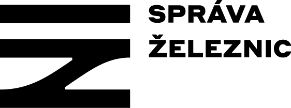 